3.1　春季3.1.1　気象概況3.1.2　質量濃度及び組成（１）測定値の妥当性の検証①イオンバランスの確認春季の試料採取期間にあたる5月8日から5月22日を対象に解析を行った。各地点の各日のデータから求めた陽イオン（Na+、NH4+、K+、Ca2+、Mg2+）及び陰イオン（Cl-、NO3-、SO42-）それぞれの合計当量濃度の比較を示す（図3-1-1）。なお、検出下限値未満のデータに関しては、検出下限値の1/2とした。50 neq/m3未満の濃度が低い場合を除くと、陰イオン当量濃度合計／陽イオン当量濃度合計は概ね0.8～1.2の範囲に収まっていた。②マスクロージャーモデルによる検証図3-1-2に、期間中の各地点の各日のデータから次式1)により推定した質量濃度と、標準測定法による質量濃度の比較を示す。質量濃度M=1.586[SO42-]+1.372[NO3-]+1.605[nss-Cl-]+2.5[Na+]+1.634[OC]+[EC]+[SOIL]ここで、[nss-Cl-]については、次式により算出した。[nss-Cl-] = [Cl-] – 18.98[Na+]/10.56[nss-Cl-]が負の値となった場合には、値をゼロとした。また、[SOIL]の算出にあたっては、条件により以下の（1）式と（2）式を選択する方法があるが、今回はSiデータのない地点が複数あるため、（2）式のみを使用した。(1)	採取に石英繊維以外のフィルタを使用しており、Si分析値がある場合[SOIL] = 1.89[Al] + 1.40[Ca] + 1.38[Fe] + 2.14[Si] + 1.67[Ti](2)	Si分析値がない場合[SOIL] = 9.19[Al] + 1.40[Ca] + 1.38[Fe] + 1.67[Ti]①と同様、検出下限値未満のデータに関しては、検出下限値の1/2とした。標準測定法による質量濃度に対する推定質量濃度の比は、概ね0.8～1.2の範囲に収まっていた。ただし5 μg/m3以上の濃度範囲では2データが0.7未満、4データが1.3超過となっていた。なお、PM2.5濃度が5 μg/m3未満となった場合は、マスクロージャーモデルによる検証の対象外とした。※今回は陰イオン当量濃度合計／陽イオン当量濃度合計が0.8～1.2の範囲外のものについてもマスクロージャーモデルを適用した。また、以後の節の解析でもそのまま使用した。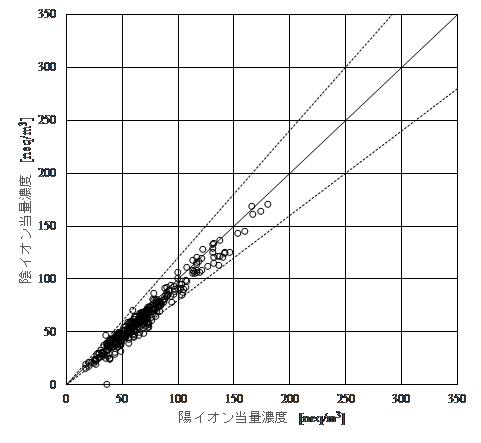 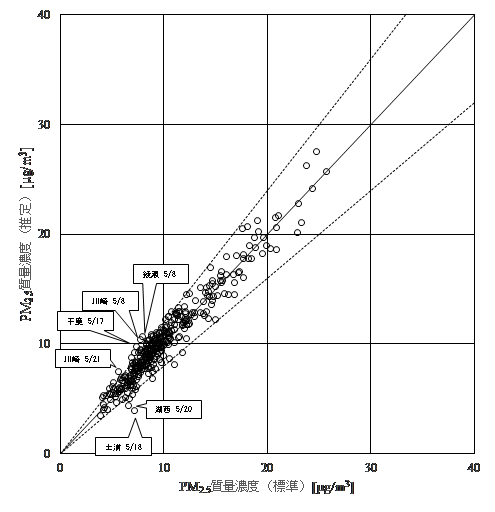 　   図3-1-1　イオンバランス　　　　　  　　図3-1-2　マスクロージャーモデル参考文献1）環境省：大気中微小粒子状物質（PM2.5）成分測定マニュアル　精度管理解説、2019年5月（２）季節平均濃度と組成の分布図3-1-3に、期間中の各地点におけるPM2.5平均濃度の分布を示す。なお、図は国立環境研究所 曽我稔氏によるデータ解析支援ソフト「見え見えくん」により作成した。また、一部の地点について、PM2.5主要成分（イオン成分、炭素成分）の組成を円グラフに示す。PM2.5平均濃度は、最大値が前橋及び湖西の12.7 µg/m3、最小値が勝浦の7.8 µg/m3、全地点平均は10.2 µg/m3であった。前年度と比較すると、最大値、最小値及び全地点平均のいずれについても低かった（平成30年度春季：最大値18.0 µg/m3（前橋）、最小値8.7 µg/m3（勝浦）、全地点平均12.3 µg/m3）。PM2.5濃度に占める主要成分の組成比は、全体的にSO42-、OC、NH4+の順に高く、次いでEC及びNO3-のいずれかとなり、湖西を除き、上位3成分（SO42-、OC及びNH4+）で組成の半分以上を占めていた。また、千葉、真岡、川崎及び綾瀬の4地点では、PM2.5濃度に占める主要成分の組成比が80%を超えた。これらの地点の特徴として、4地点中3地点（千葉、真岡、綾瀬）で上位3成分の組成比の合計が、全地点中の上位5地点に入り、4地点すべてで、上位3成分にNO3-及びECを加えた5成分の組成比の合計が、全地点中の上位5地点に入っていた。さらに、全地点のECの組成比の上位5地点には、4地点のうち、真岡のみ入っていたが、全地点のNO3-の上位5地点には4地点とも入っていた。したがって、これら4地点は、上位3成分の他に、NO3-が高めであったことが示唆された。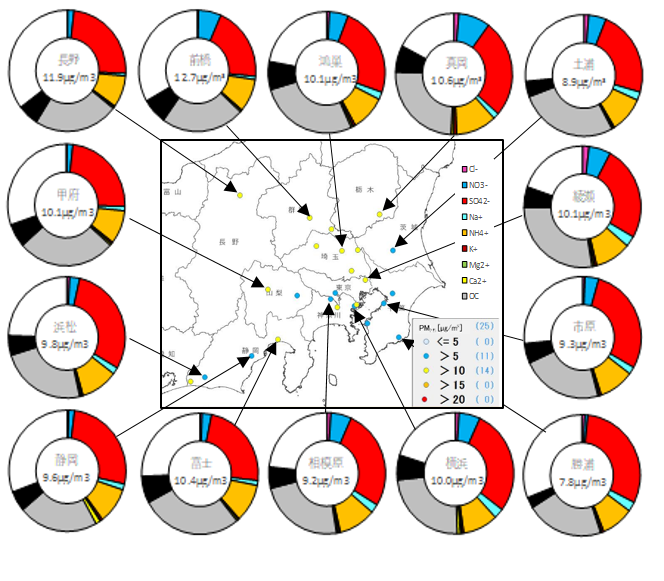 図3-1-3　PM2.5平均濃度（地図）及びPM2.5主要成分組成（円グラフ）3.1.3　水溶性イオン成分濃度図3-1-4に、期間中のSO42-及びSO2の平均濃度分布を示す。SO42-は、昨年度にみられたような、沿岸部で相対的に高い傾向は無く、各地点とも同程度の濃度であり、濃度は全体的に上昇していた。SO2は、東京湾沿岸でやや高めの傾向がみられた。（なお、OCもSO42-と同様に濃度が一様でしたが、後述のようにOCとOxとの相関が弱いため、光化学二次生成由来とすることはできませんでした。気象概況等の解析と合わせて、OC及びSO42-雰囲気となった理由を追記できるか検討します。）図3-1-5に、期間中のNO3-及びNOxの平均濃度分布を示す。NO3-は、関東甲信静の西部及び東部では低く、前述した千葉、真岡、川崎及び綾瀬を含む関東地方の中央部及び湖西で、相対的にやや高く、NOxは関東甲信静地域の南部及び沿岸部において高い傾向が見られ、平成30年度と類似していた。図3-1-6に、期間中のCl-の平均濃度分布を示す。Cl-は平成30年度と同様の傾向がみられ、全地点で0.2 g/m3を下回り、地域による顕著な濃度差もみられなかった。また、図3-1-7に、期間中のK+の平均濃度分布を示す。Cl-と同様に、全体的に濃度が低く、分布にも明確な傾向は見られなかった。なお、SO2及びNOxについては、各地点における大気汚染常時監視データ（1時間値濃度）を各季節の試料採取期間で平均した値である。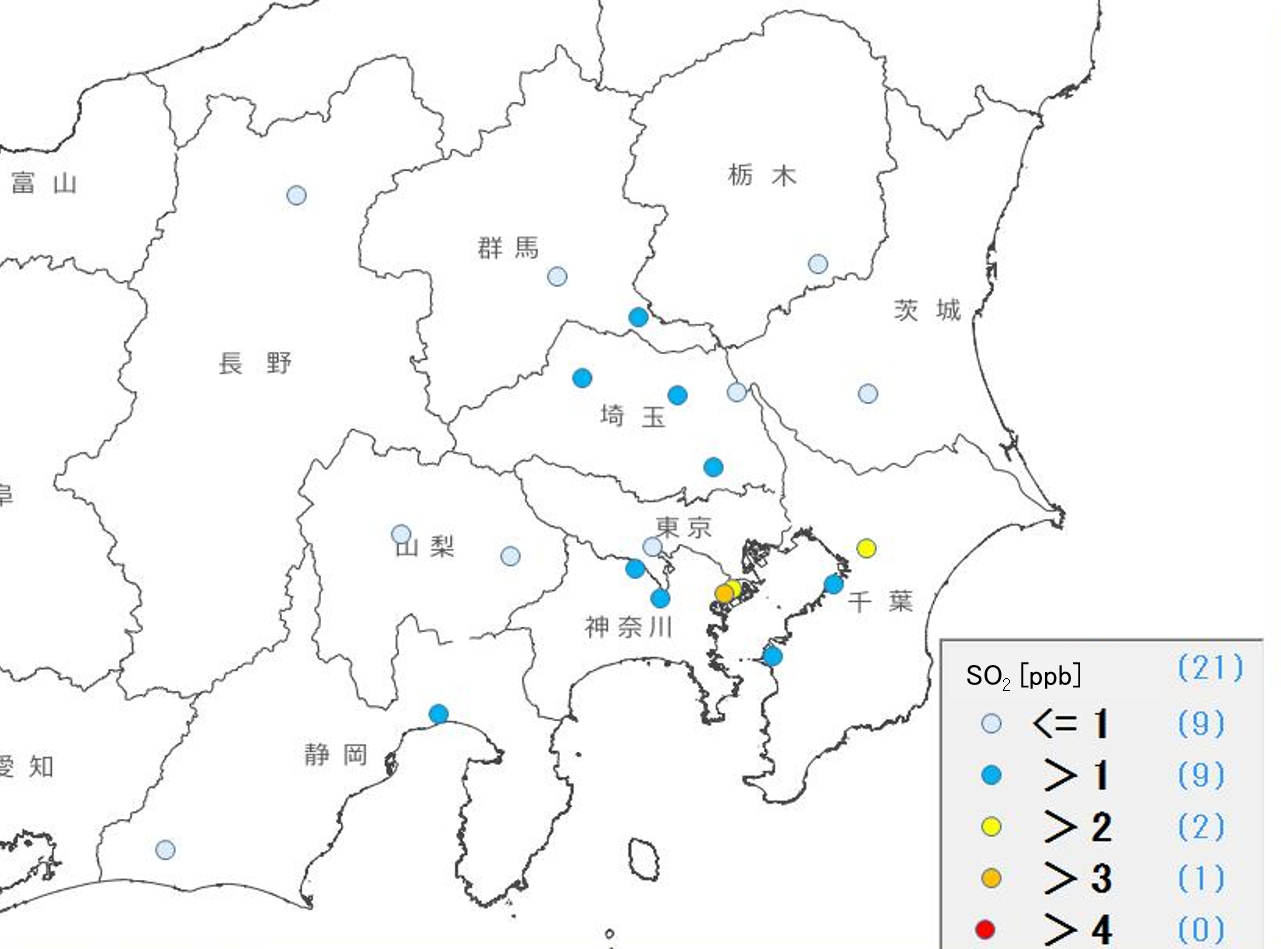 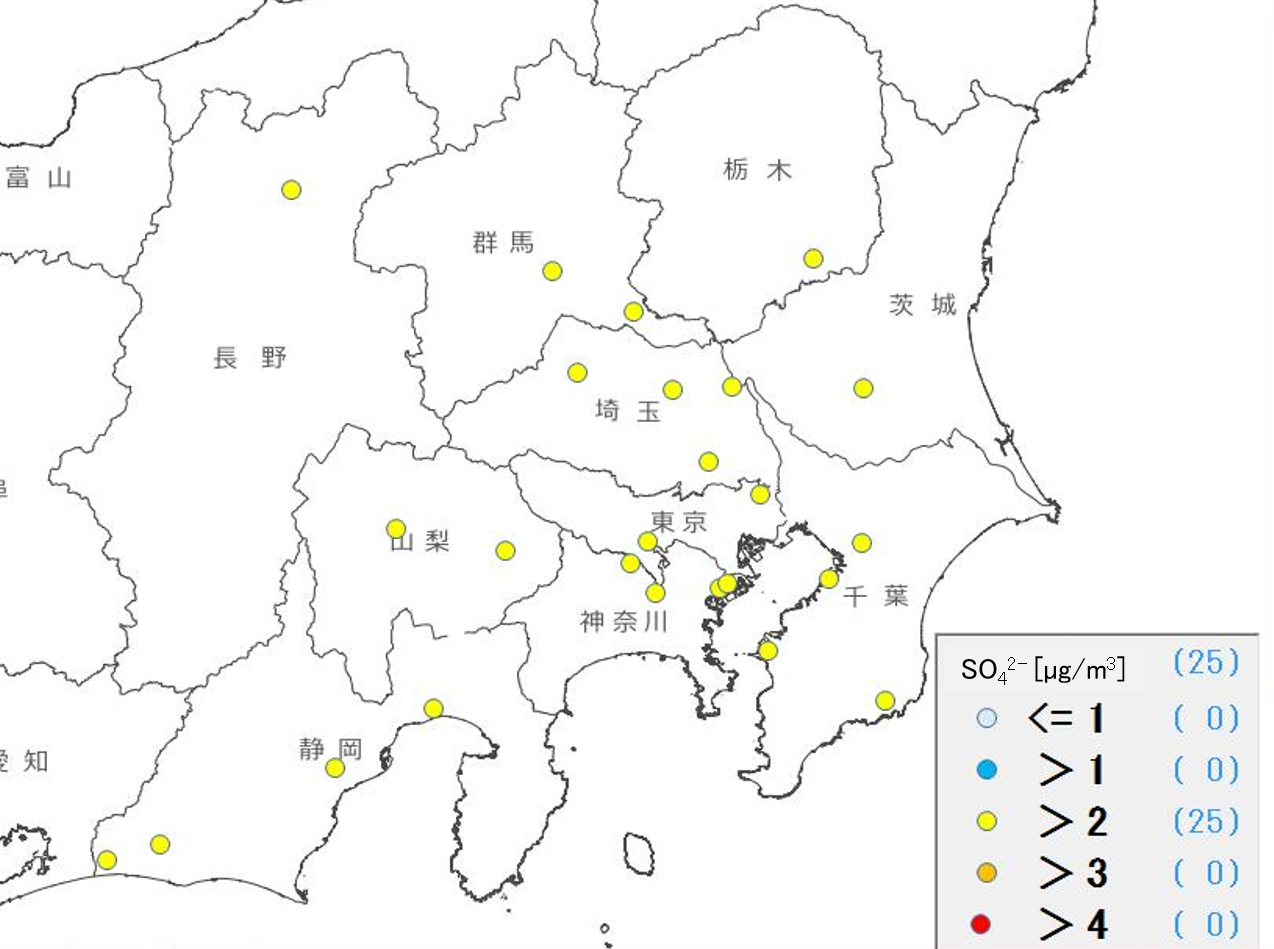 図3-1-4　SO42-（左）及びSO2（右）の平均濃度分布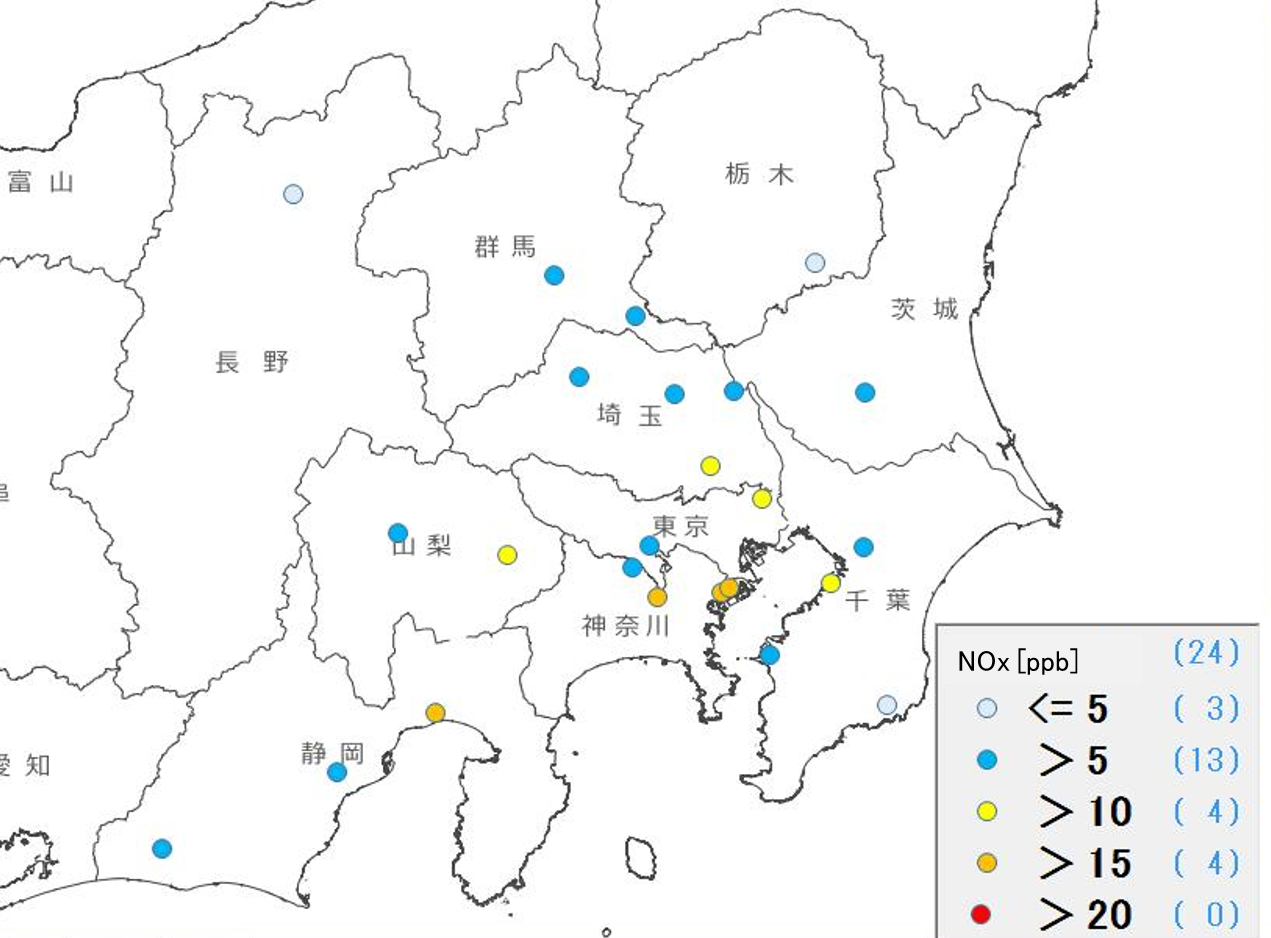 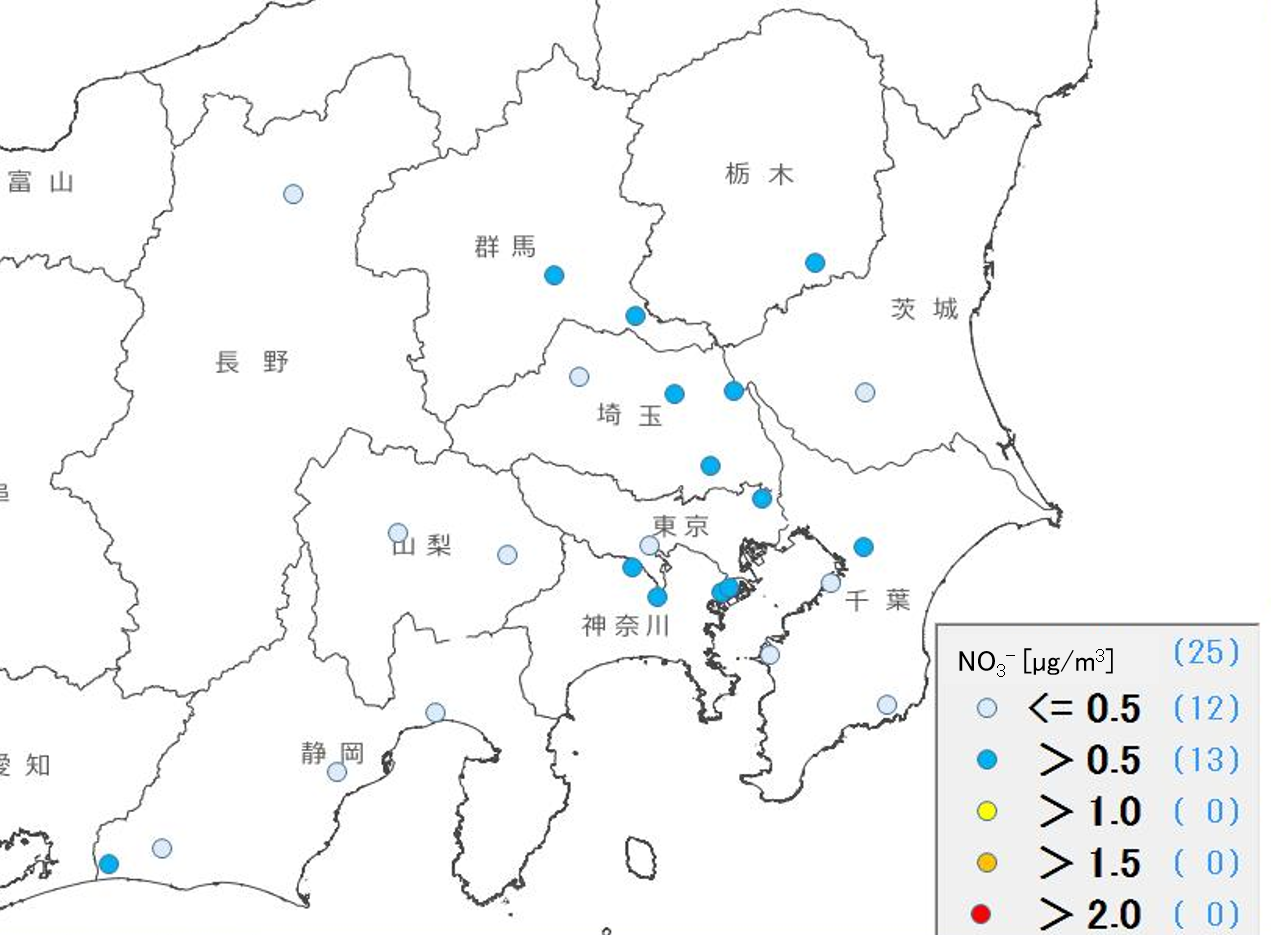 図3-1-5　NO3-（左）及びNOx（右）の平均濃度分布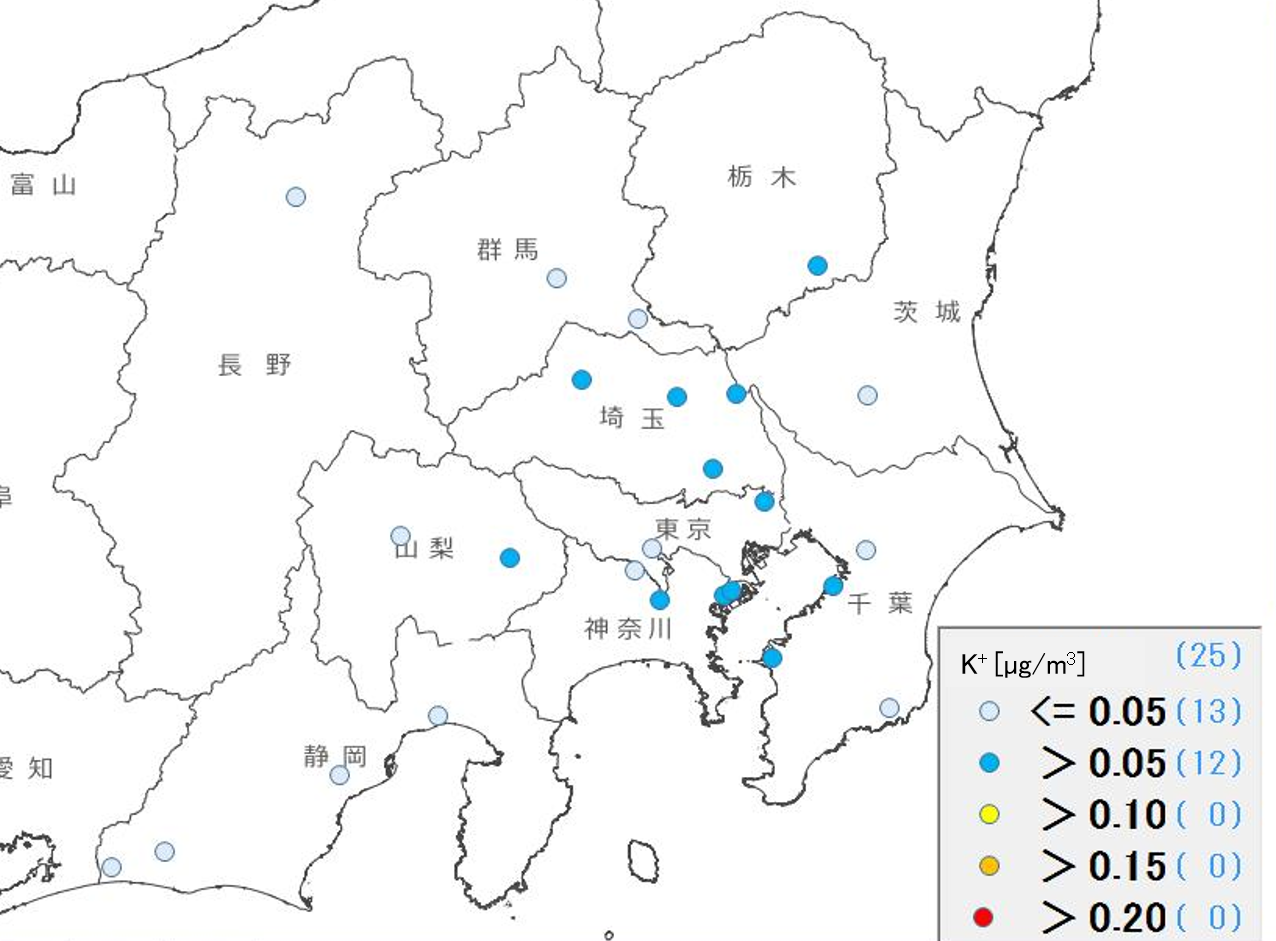 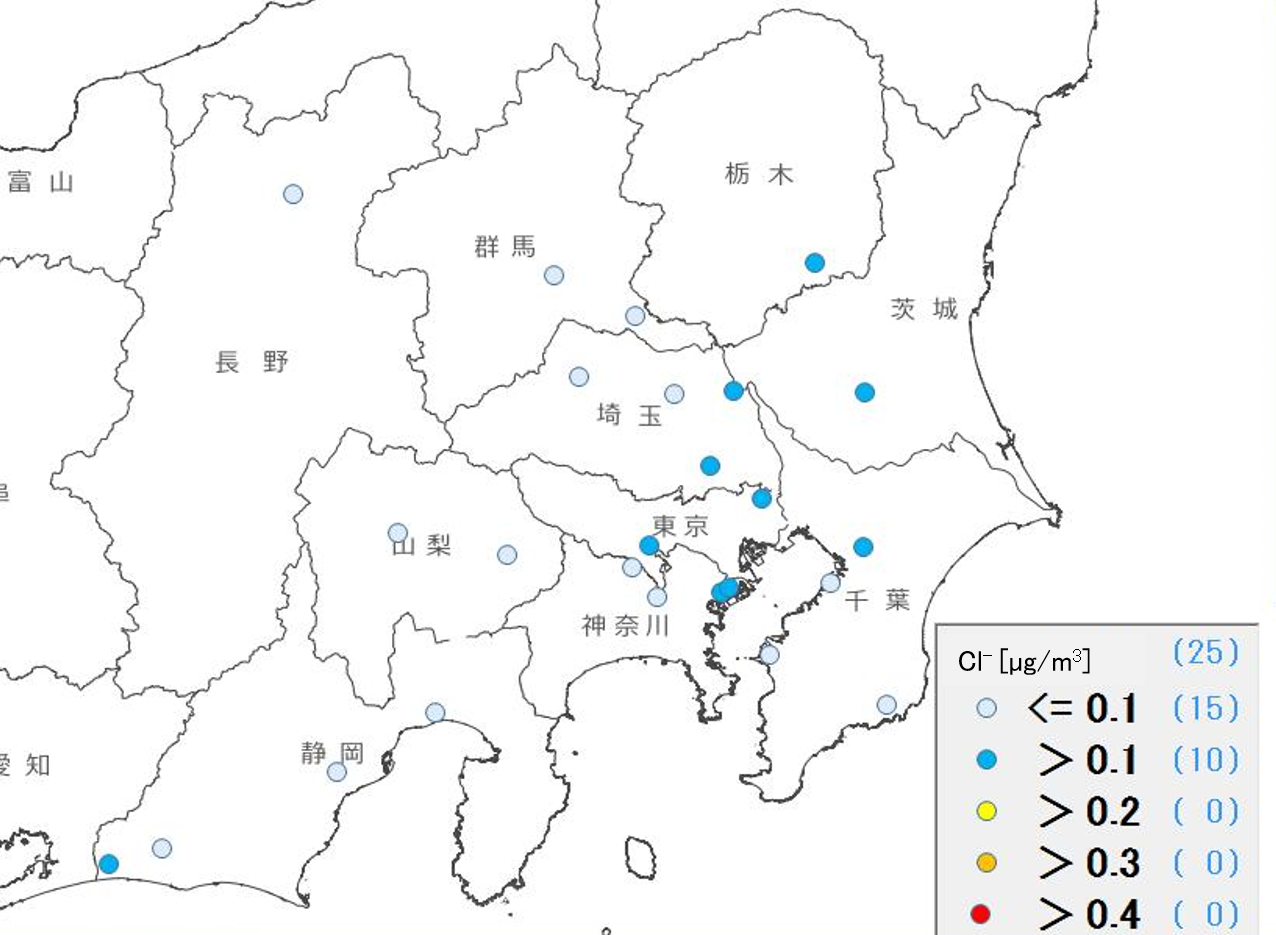 図3-1-6　Cl-の平均濃度分布　　　　　         図 3-1-7 K+の平均濃度分布3.1.4　炭素成分濃度図3-1-8に、期間中のEC及びOCの平均濃度分布を示す。ECの濃度分布は関東甲信静地域の北西部及び横浜、川崎で相対的に高い傾向がみられた。OCは、濃度分布に明確な傾向は見られず、多くの地点で2 g/m3より高い値を示していた。平成30年度と比較すると、全体的に濃度が低下していた。図3-1-9に、期間中のWSOC及びOxの平均濃度分布、図3-1-10にOCに占めるWSOCの割合（WSOC/OC）及びTC に占めるOCの割合（OC/TC）を示す。WSOCは、OCと同様に、平成30年度に比べ、濃度が全体的に低下していた。2 g/m3を超えた地点は、真岡のみで、WSOC/OCも80％を超えていた。なお、WSOCとWSOC/OCの濃度分布に関係性は見られなかった。OC/TCは、平成30年度と同様、全地点で70％を超えており、80％以上の地点も多く見られたが、地域的な傾向は認められなかった。図3-1-11にNMHCの平均濃度分布を示す。NMHCは、相模原において最も高く、平成30年度に相対的に高かった地点（さいたま、市原、富士等）で、同様に高い傾向がみられたが、濃度は低下している様子であった。図3-1-12にOCとOx、OCとNMHC、図3-1-13にOCとK+、WSOC とK+、図3-1-14にchar-ECとK+について、それぞれの関係を示す。平成30年度と同様に、OCとOxに明確な関係性はみられず、本図では光化学二次生成による寄与の傾向は認められなかった。また、OCとNMHCも、明確な関係性はみられなかった。OCとK+、char-ECとK+の関係性については、平成30年度とは異なり、それらの相関はみられなかった。なお、WSOC とK+には、平成30年度と同様に正の相関がみられた(R=0.77。なお、突出している地点(真岡)を除くと弱い正の相関(R=0.43)となります。)。なお、NMHC及びOxについては、各地点における大気汚染常時監視データ（1時間値濃度）を各季節の試料採取期間で平均した値である。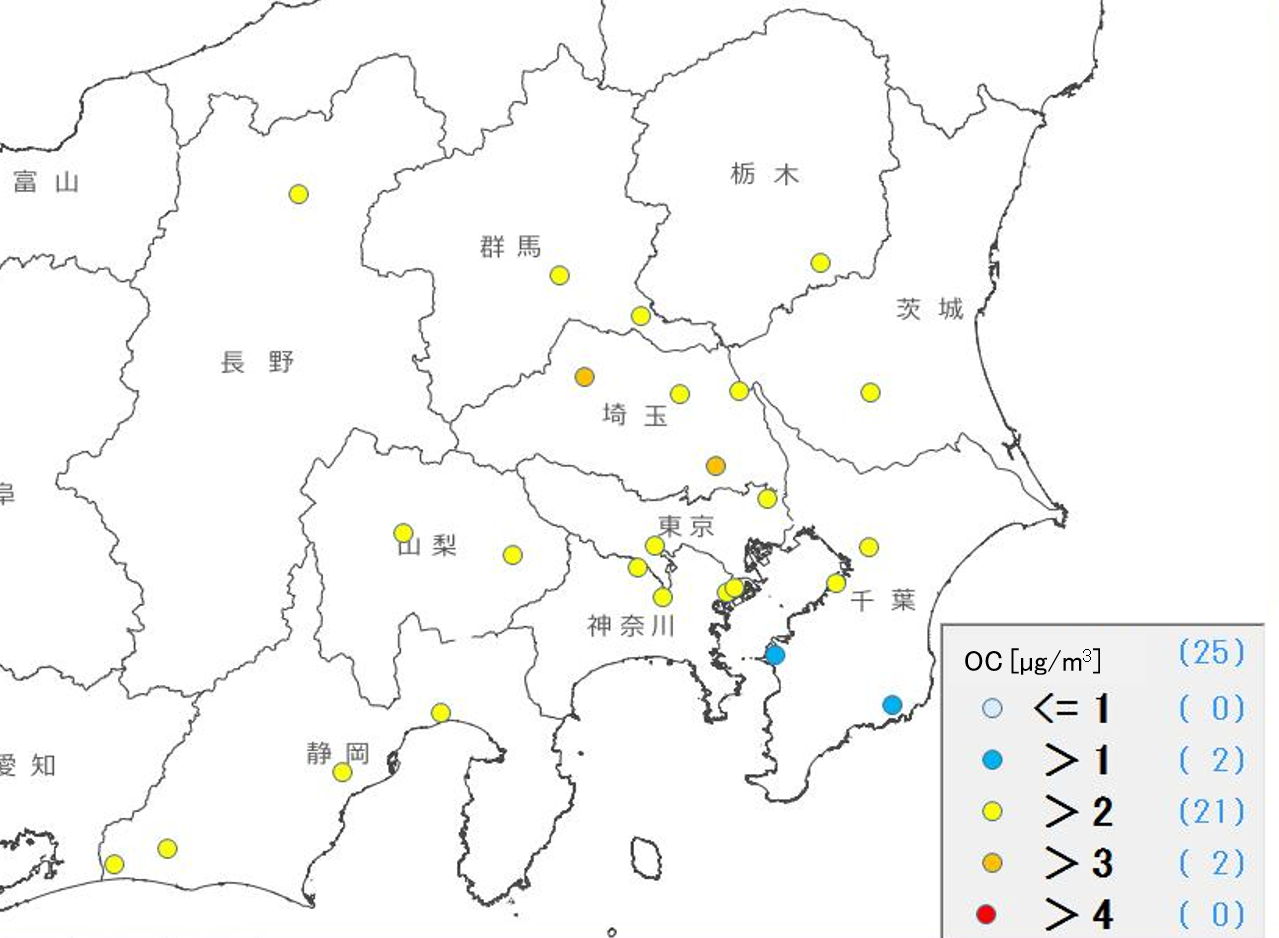 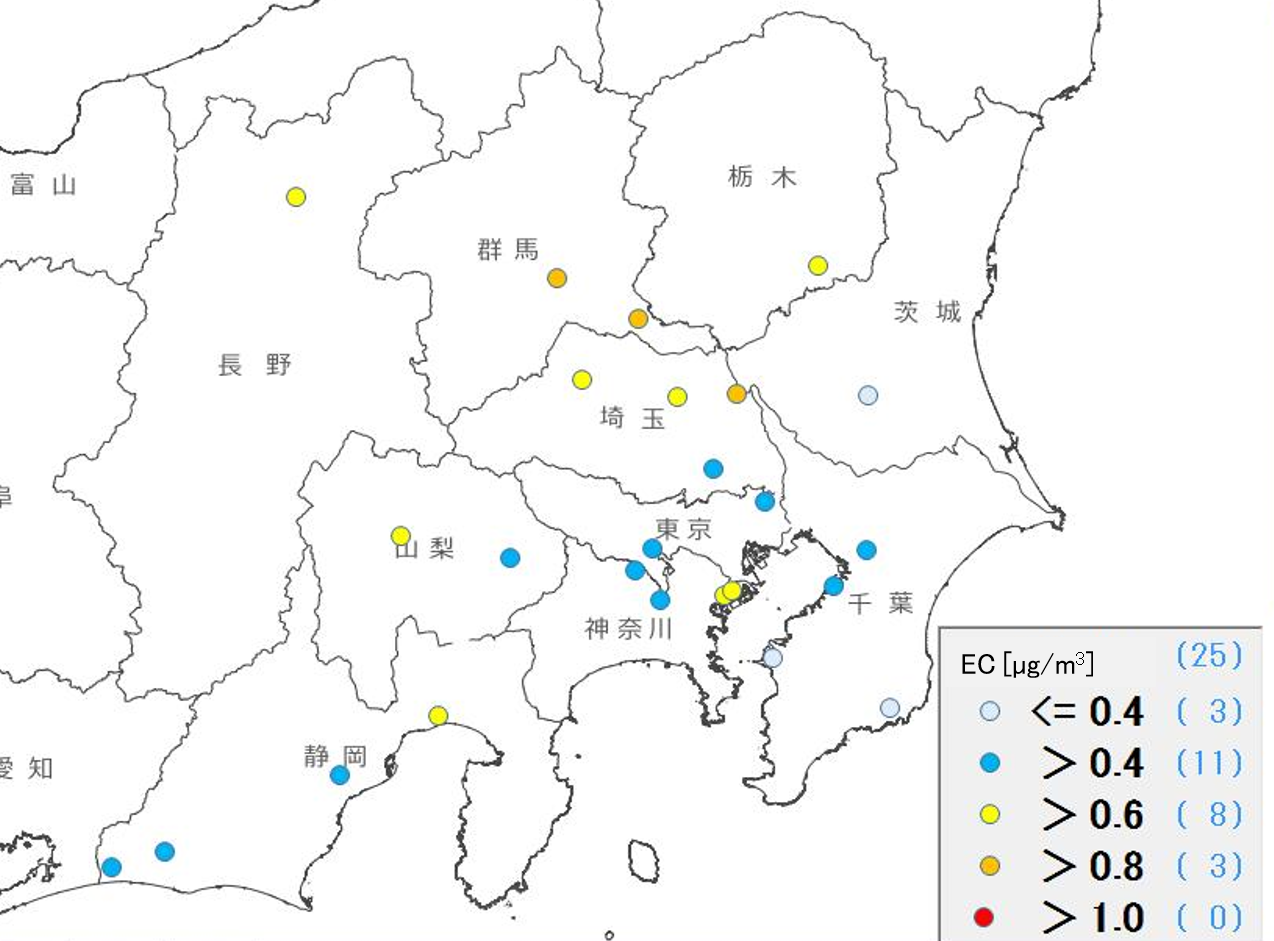 図3-1-8　EC（左）及びOC（右）の平均濃度分布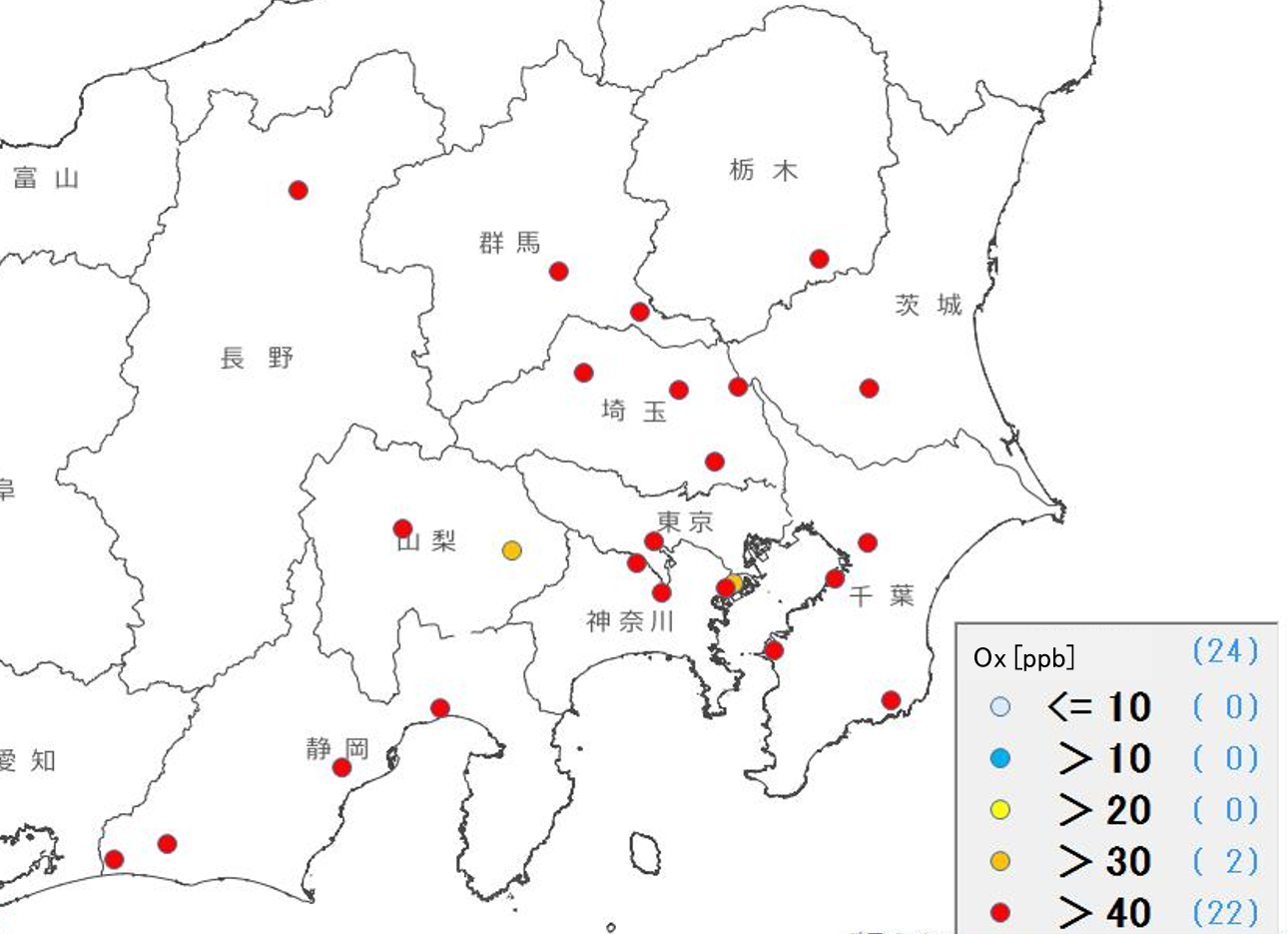 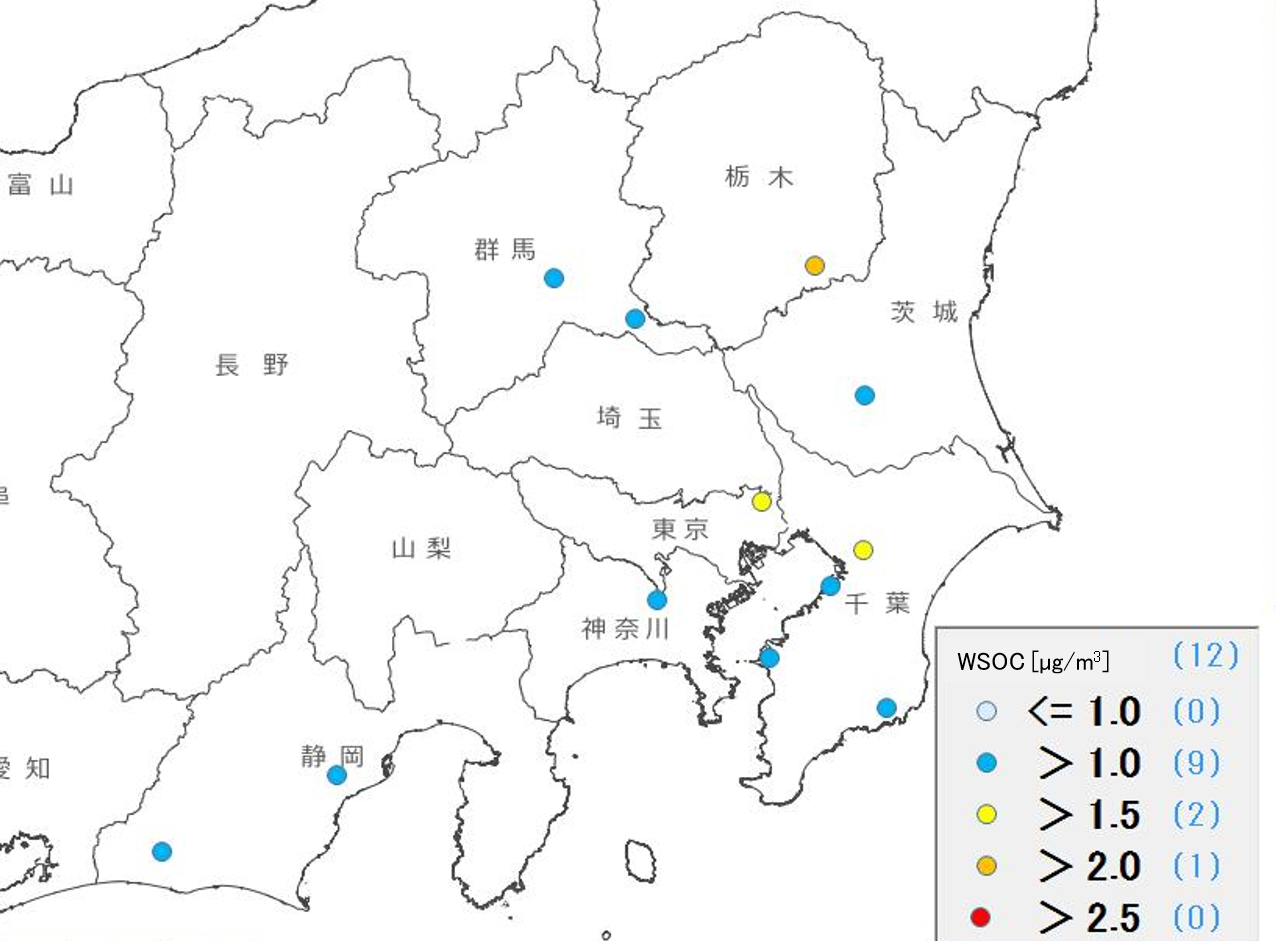 図3-1-9　WSOC（左）及びOx（右）の平均濃度分布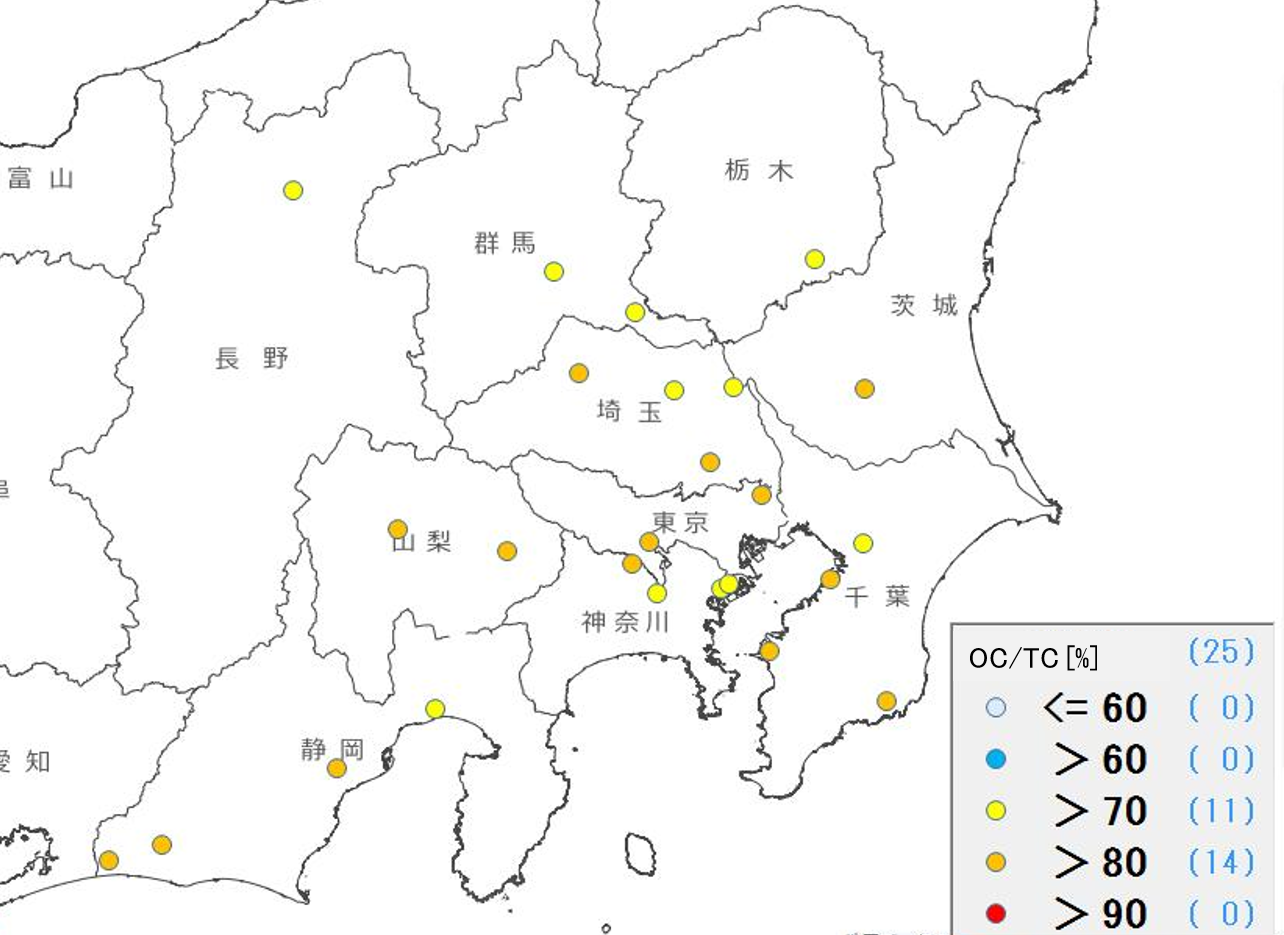 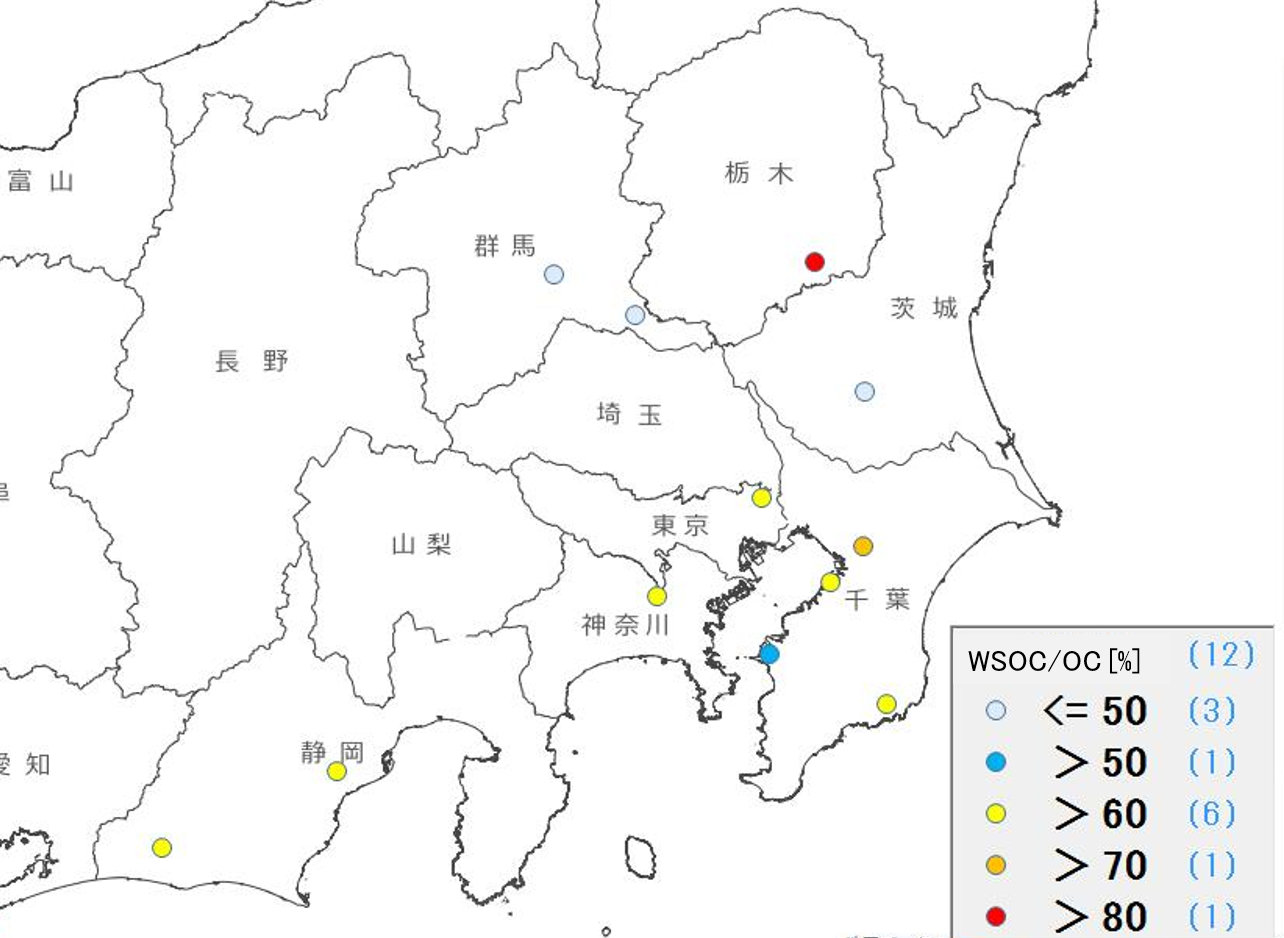          図3-1-10　WSOC/OC（左）及びOC/TC（右）の平均分布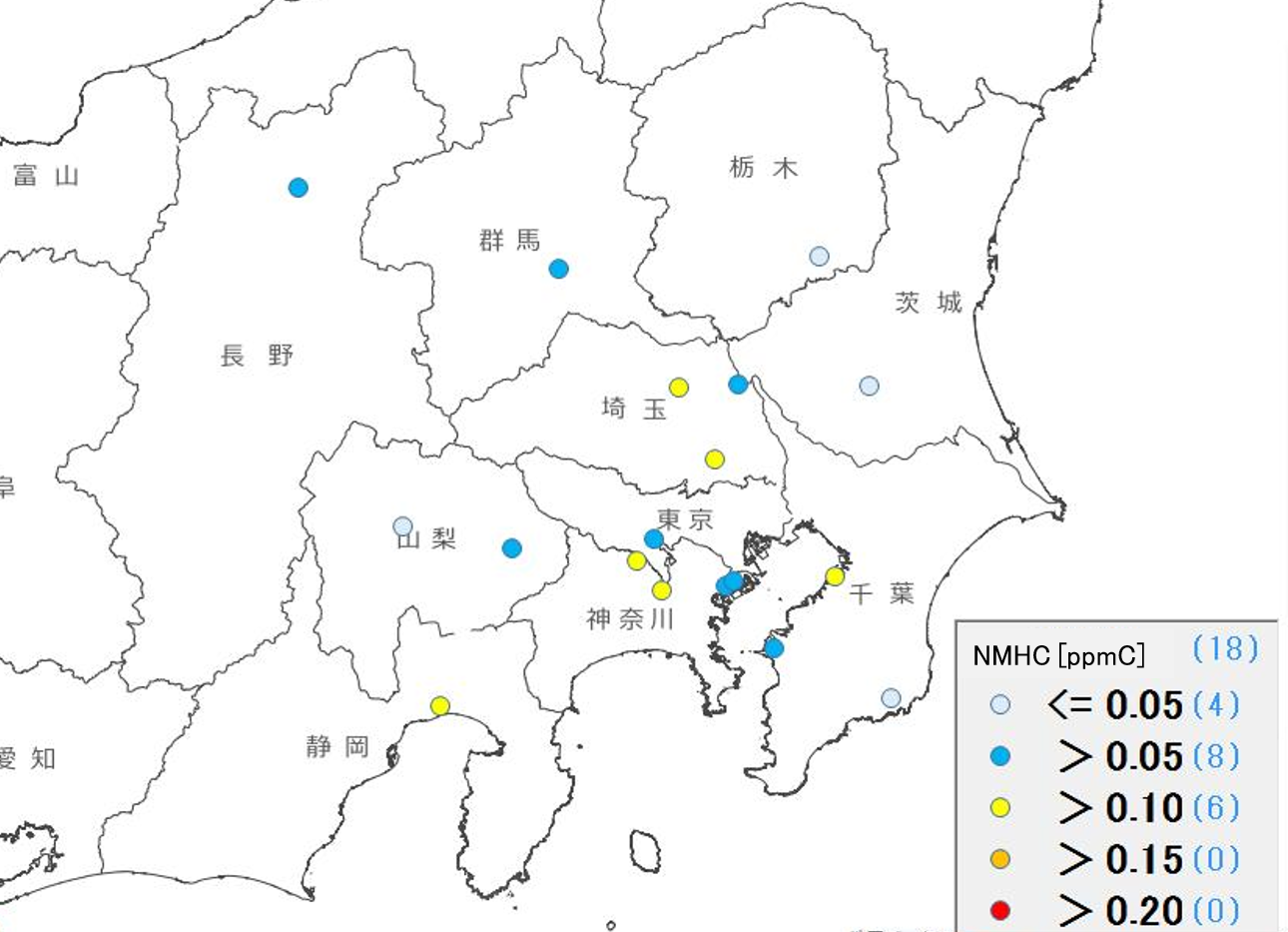 図3-1-11　NMHCの平均濃度分布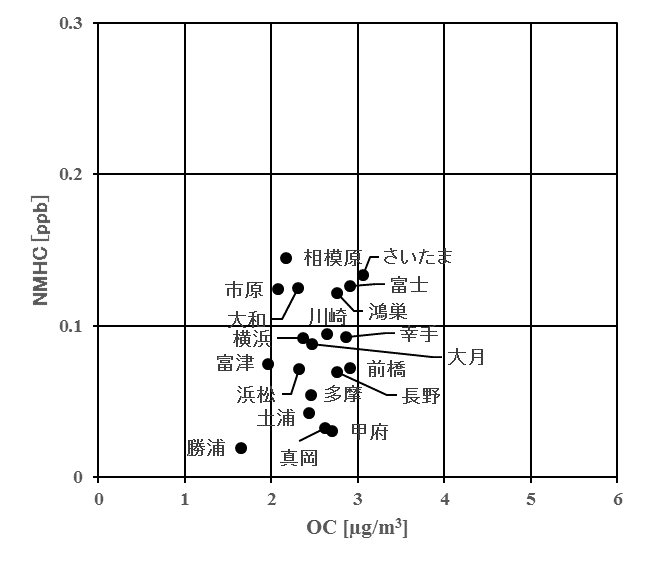 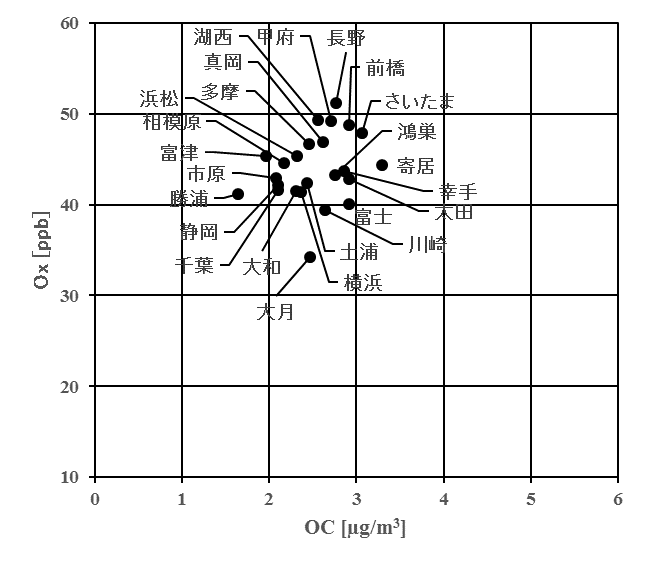 図3-1-12　OC及びOx（左）並びにOC及びNMHC（右）の関係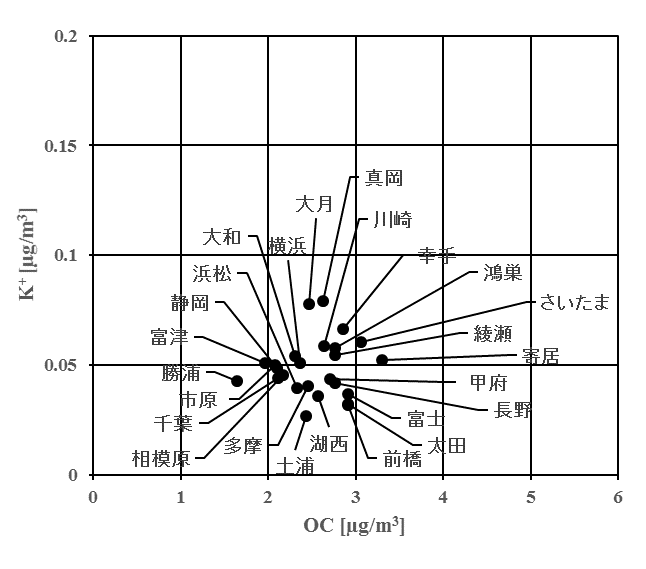 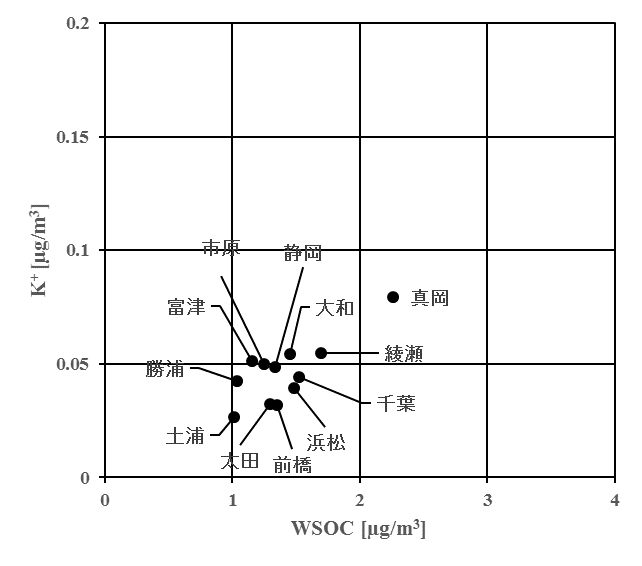 図3-1-13　OC及びK+（左）並びにWSOC及びK+（右）の関係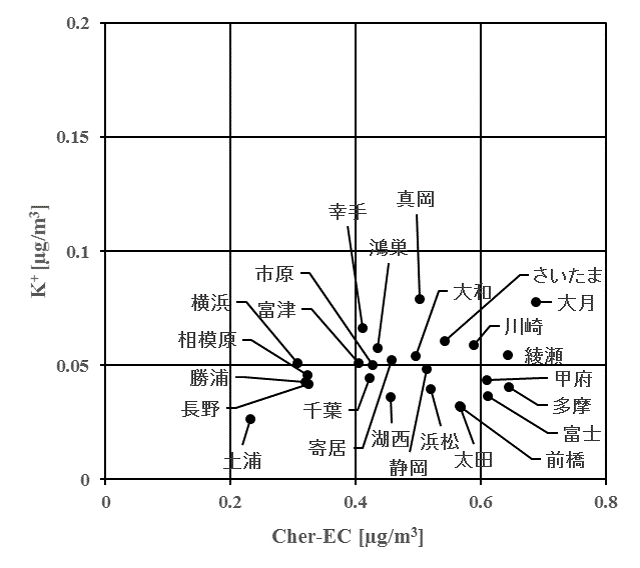 図3-1-14　char-EC及びK+の関係3.1.5　無機元素濃度　図3-1-15～28に、期間中のナトリウム（Na）、アルミニウム（Al）、カリウム（K）、カルシウム（Ca）、バナジウム（V）、クロム（Cr）、マンガン（Mn）、鉄（Fe）、ニッケル（Ni）、銅（Cu）、亜鉛（Zn）、ヒ素（As）、セレン（Se）、鉛（Pb）の平均濃度分布をそれぞれ示す。なお、期間中の濃度が全て検出下限値未満の地点については、図中において白色の◇プロットで表した。Naは平成30年度に比べ、全体的に濃度が上昇しており、沿岸部で高く、真岡、幸手、さいたまを除く内陸部で低い傾向を示した。V、Cr、Mn、Fe、Niについては程度の差はあるが、沿岸部や都市部で相対的に高い傾向が見られたことから、工業活動や都市活動との関連が示唆された。Kは全体的に低い値が観測された平成30年度よりも、更に低い濃度であり、地域的な傾向は見られなかった。なお、Cu、Zn及びPbは関東平野の中央部において特に高い傾向がみられた。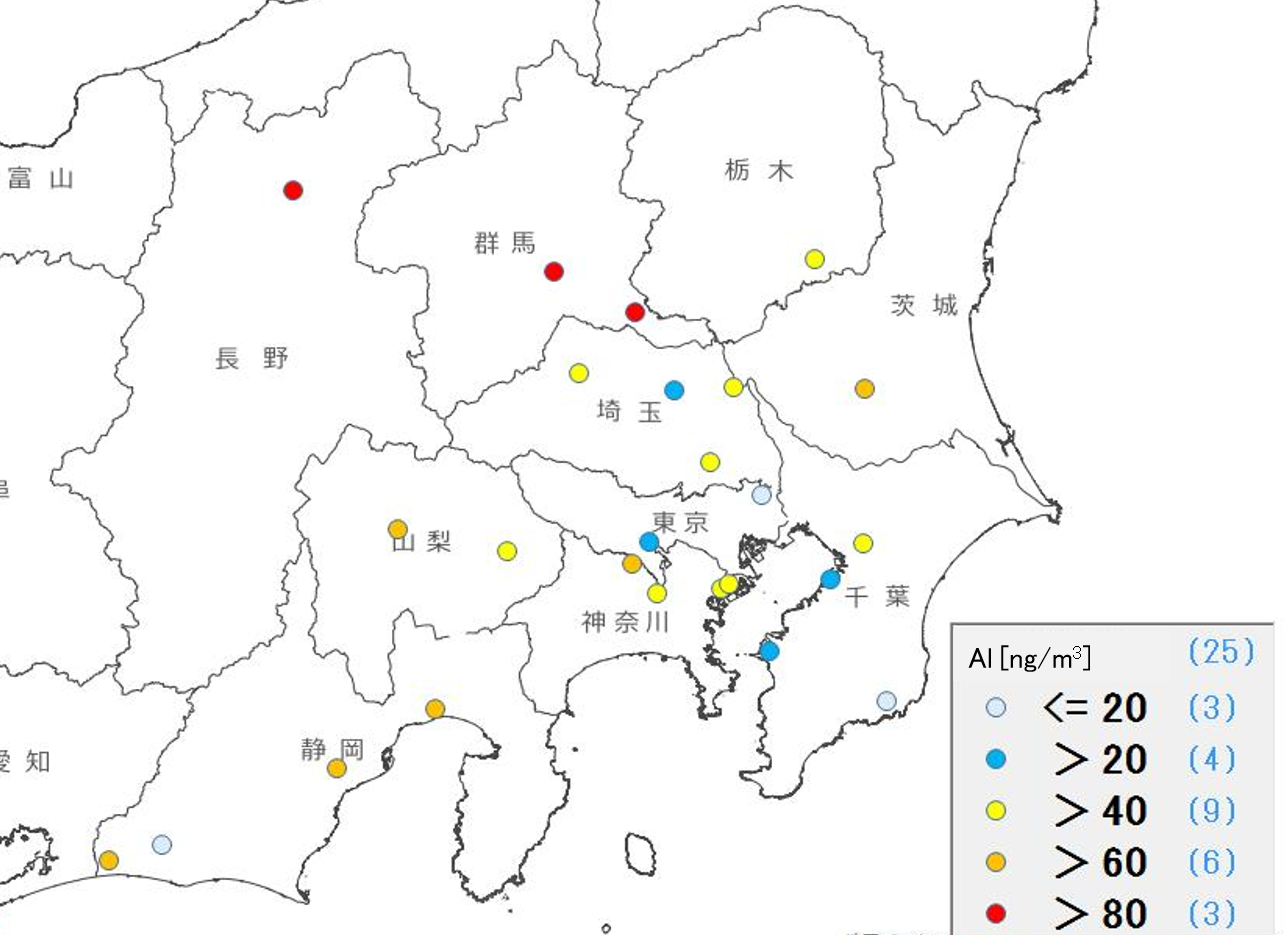 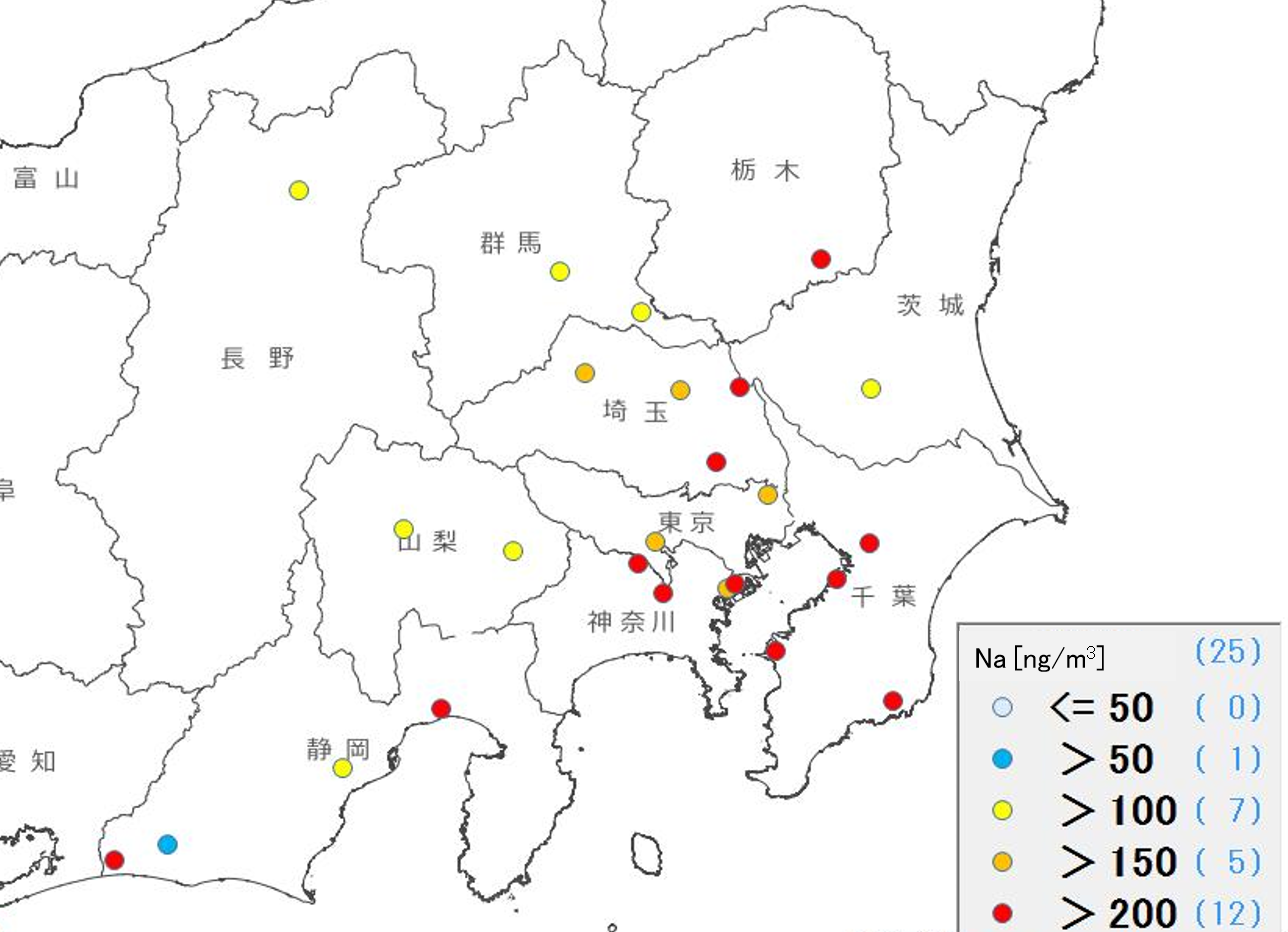 図3-1-15　ナトリウムの平均濃度分布　     図3-1-16　アルミニウムの平均濃度分布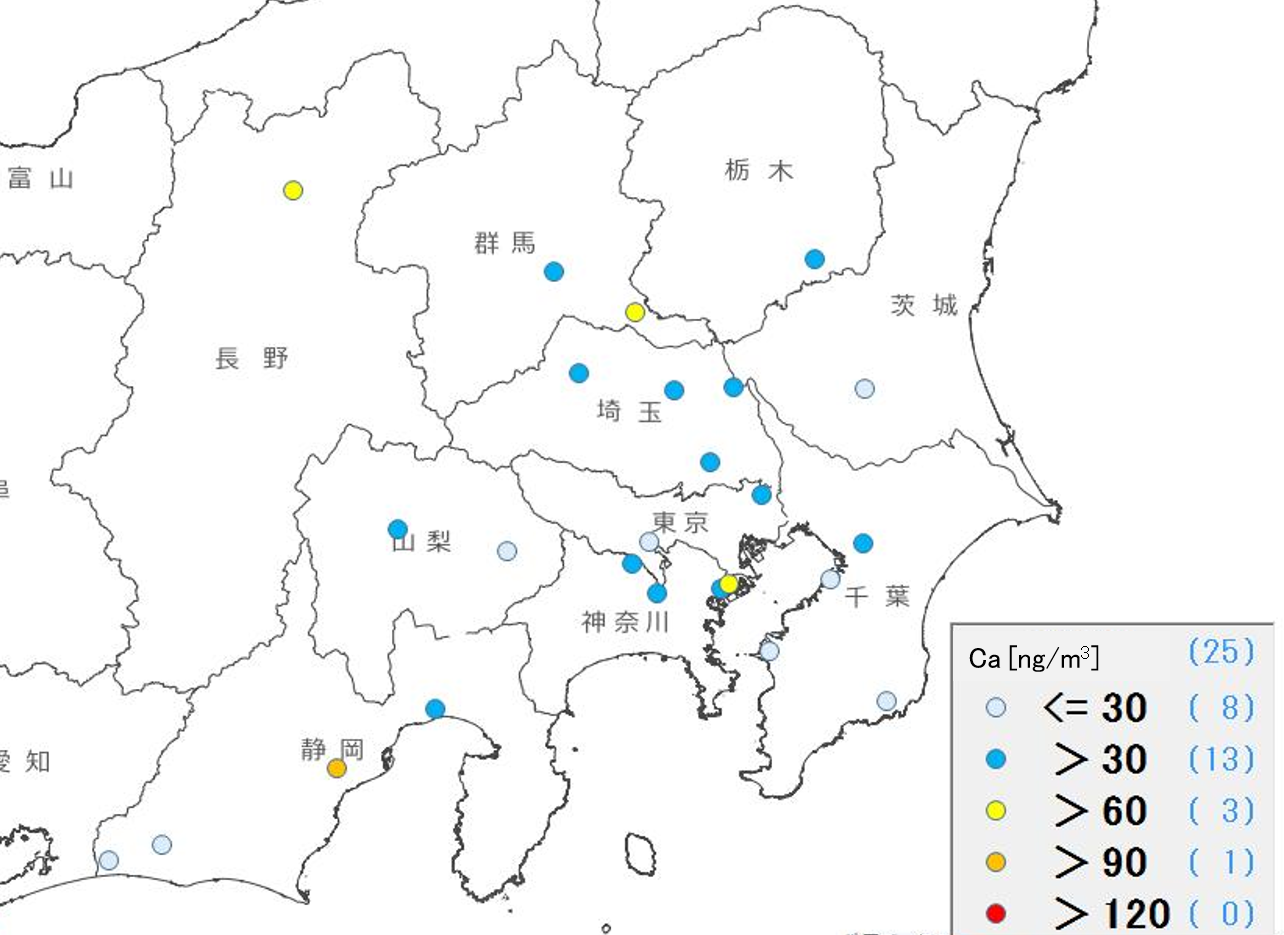 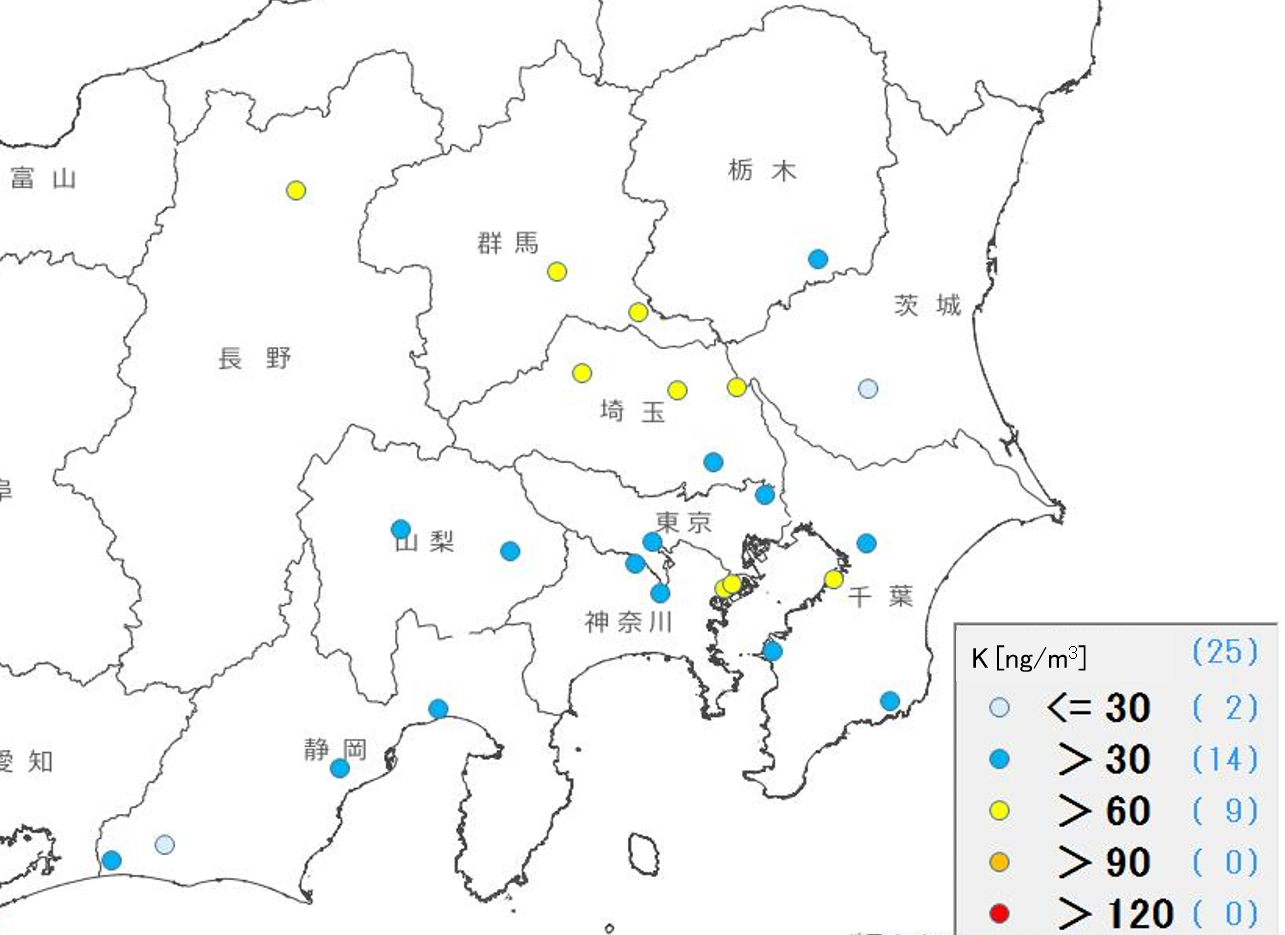 図3-1-17　カリウムの平均濃度分布　　     図3-1-18　カルシウムの平均濃度分布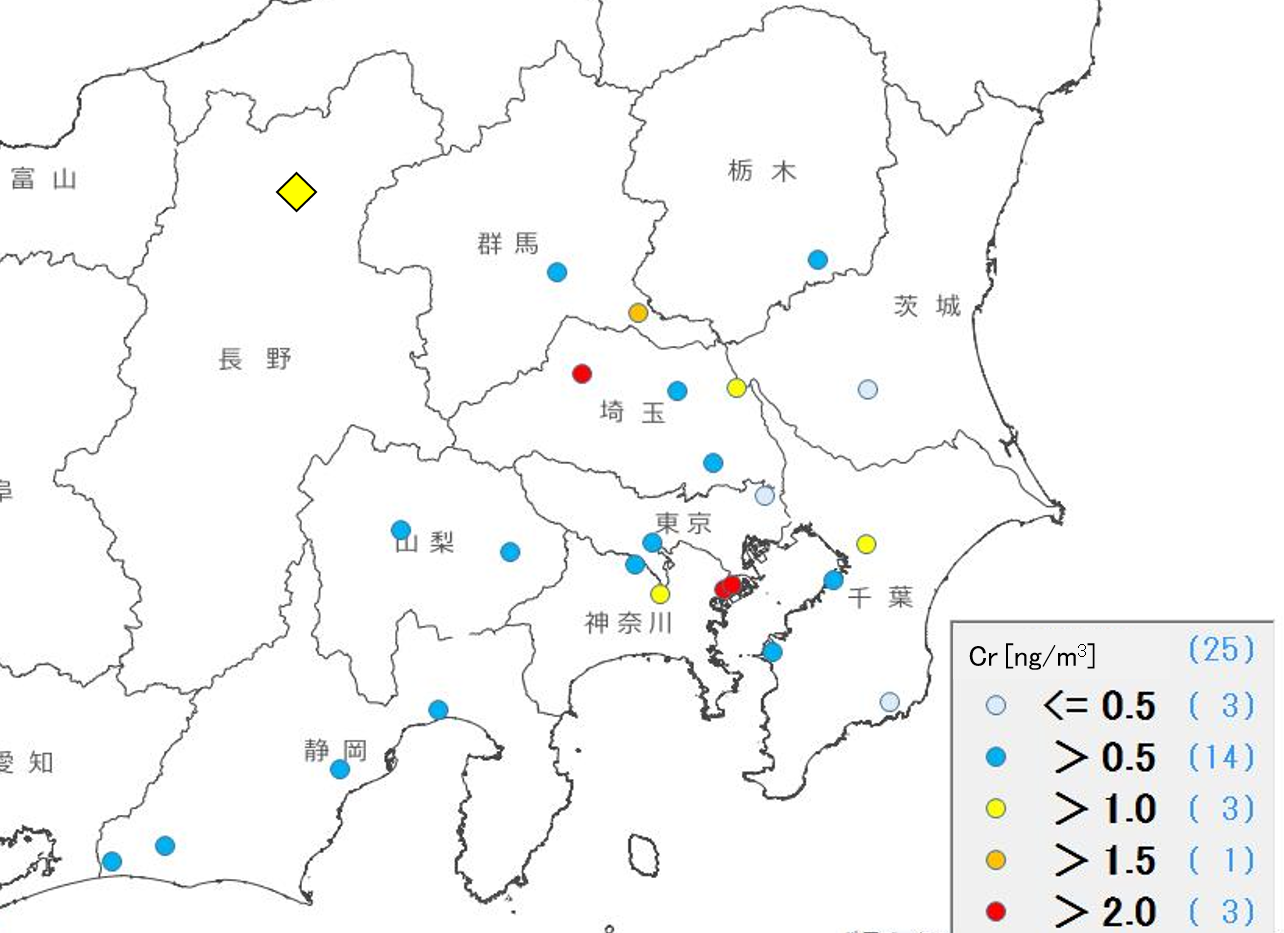 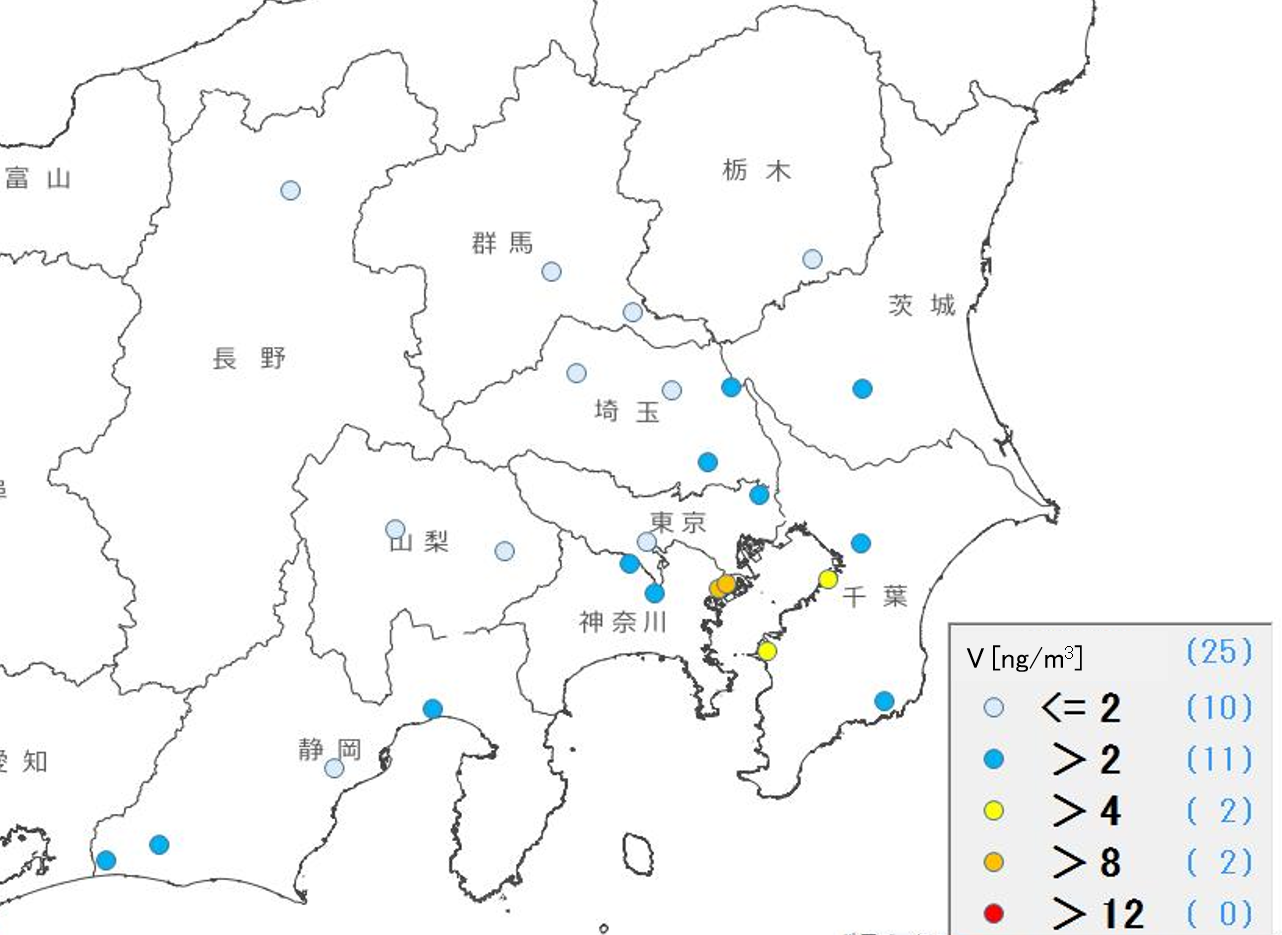 図3-1-19　バナジウムの平均濃度分布　　   図3-1-20　クロムの平均濃度分布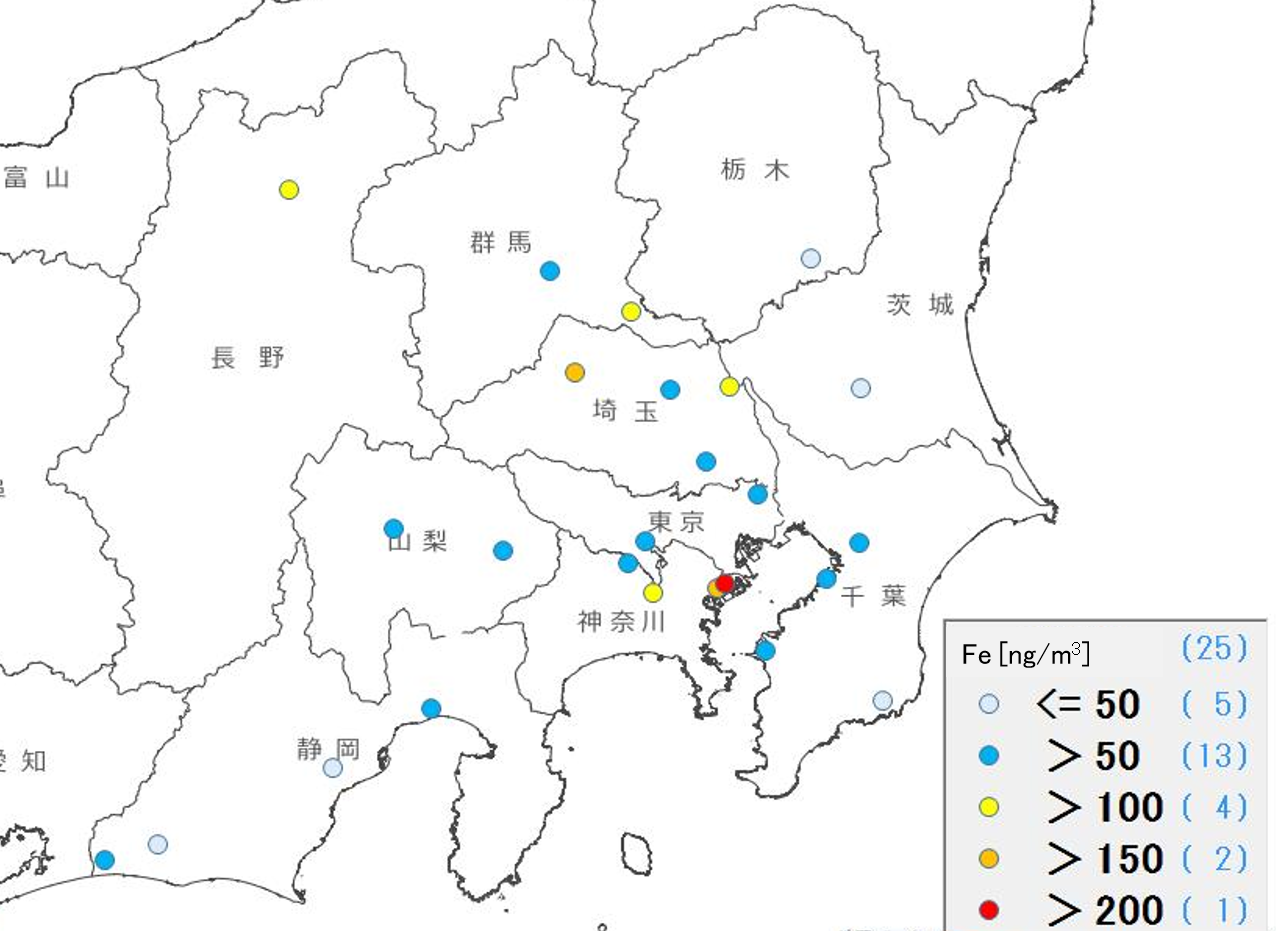 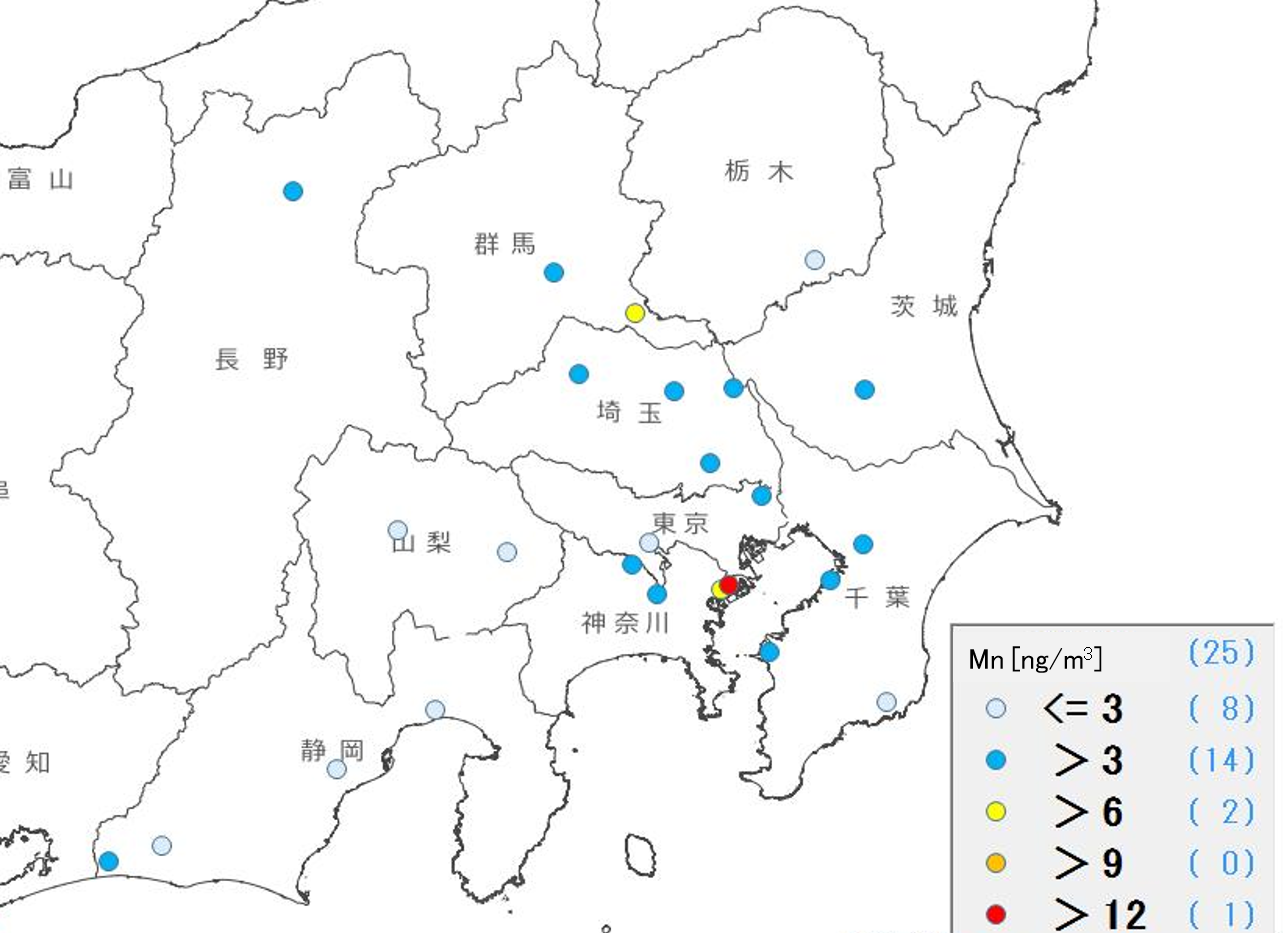 図3-1-21　マンガンの平均濃度分布　　　     図3-1-22　鉄の平均濃度分布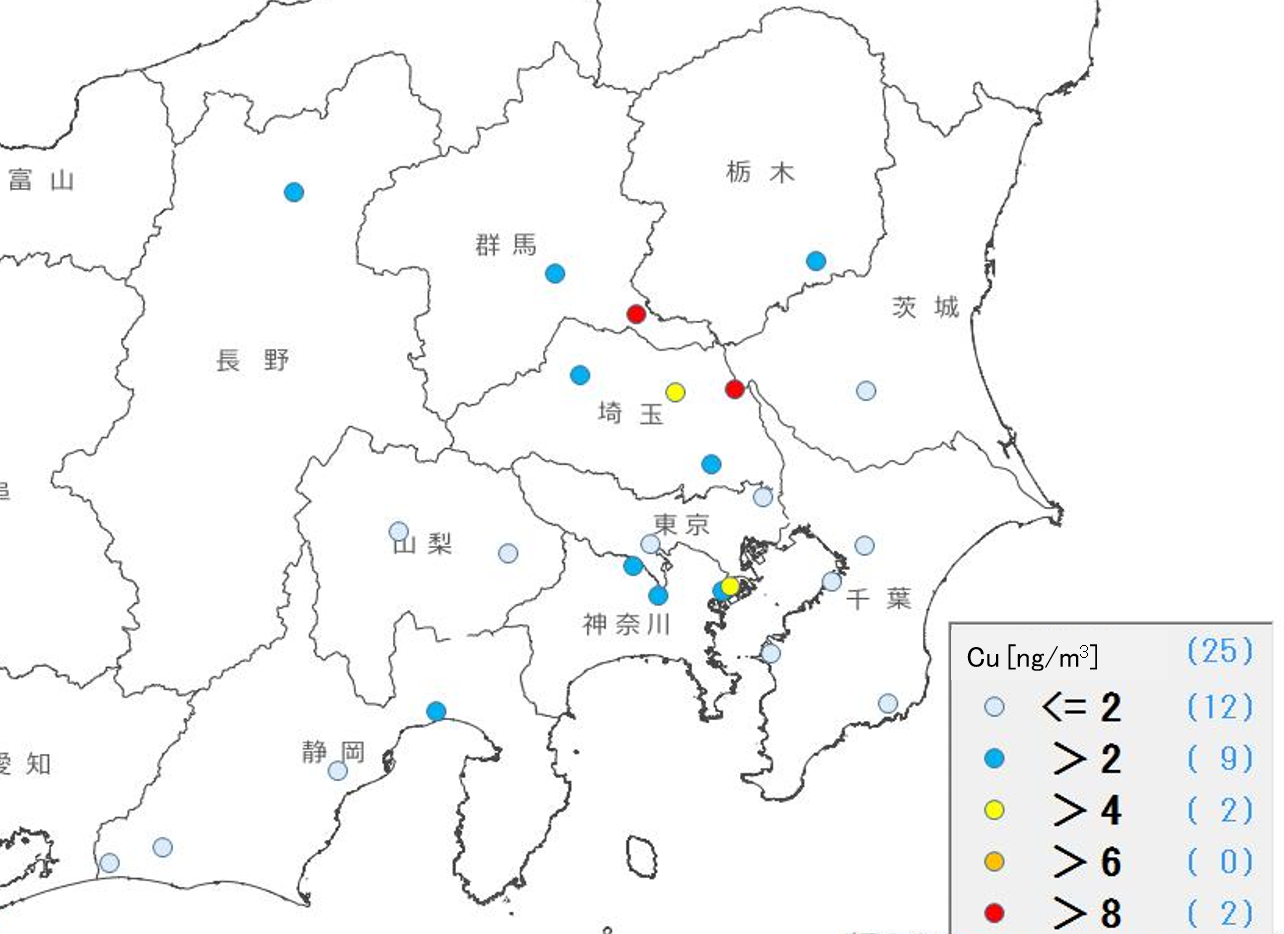 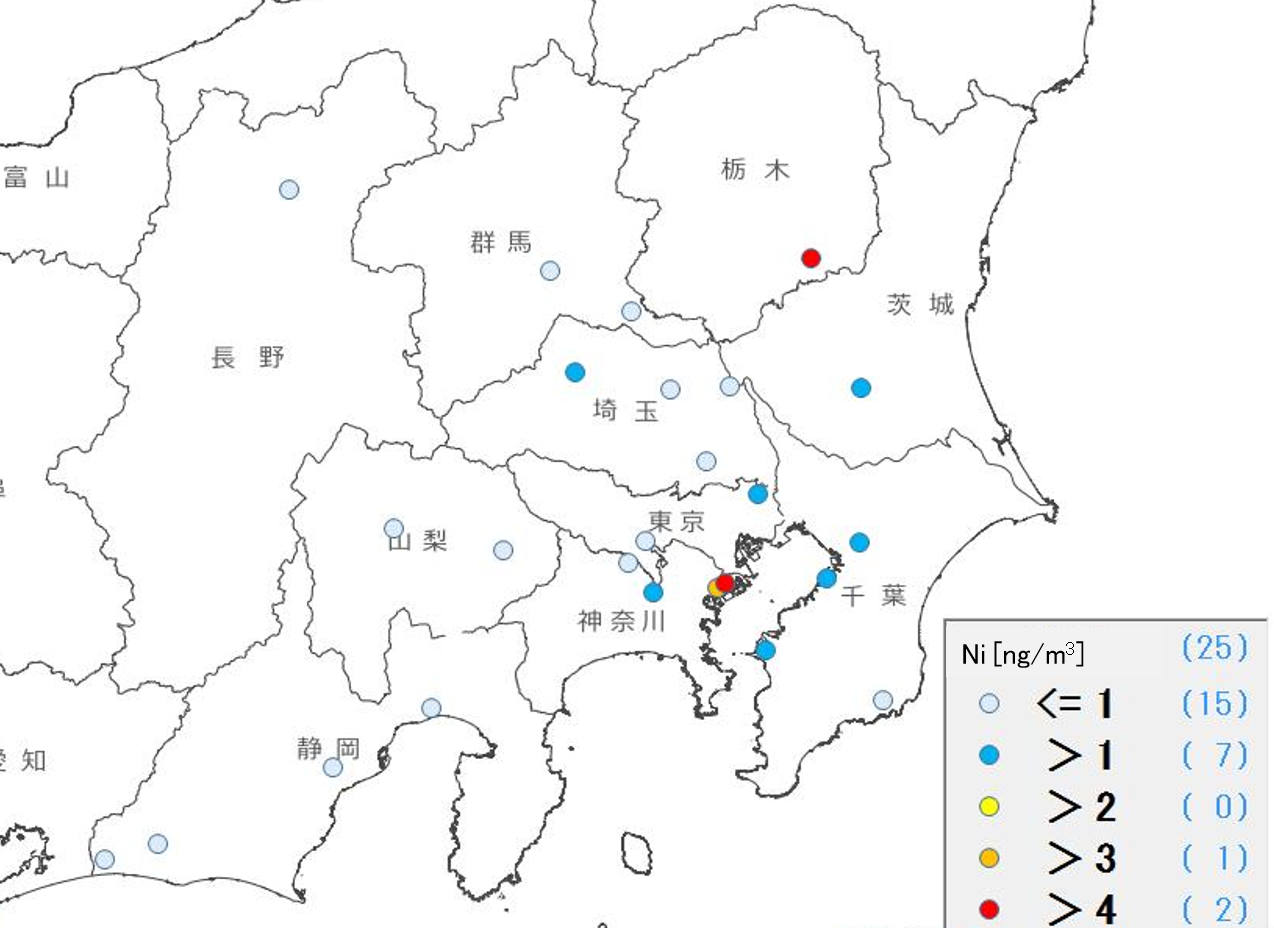 図3-1-23　ニッケルの平均濃度分布　　　　    図3-1-24　銅の平均濃度分布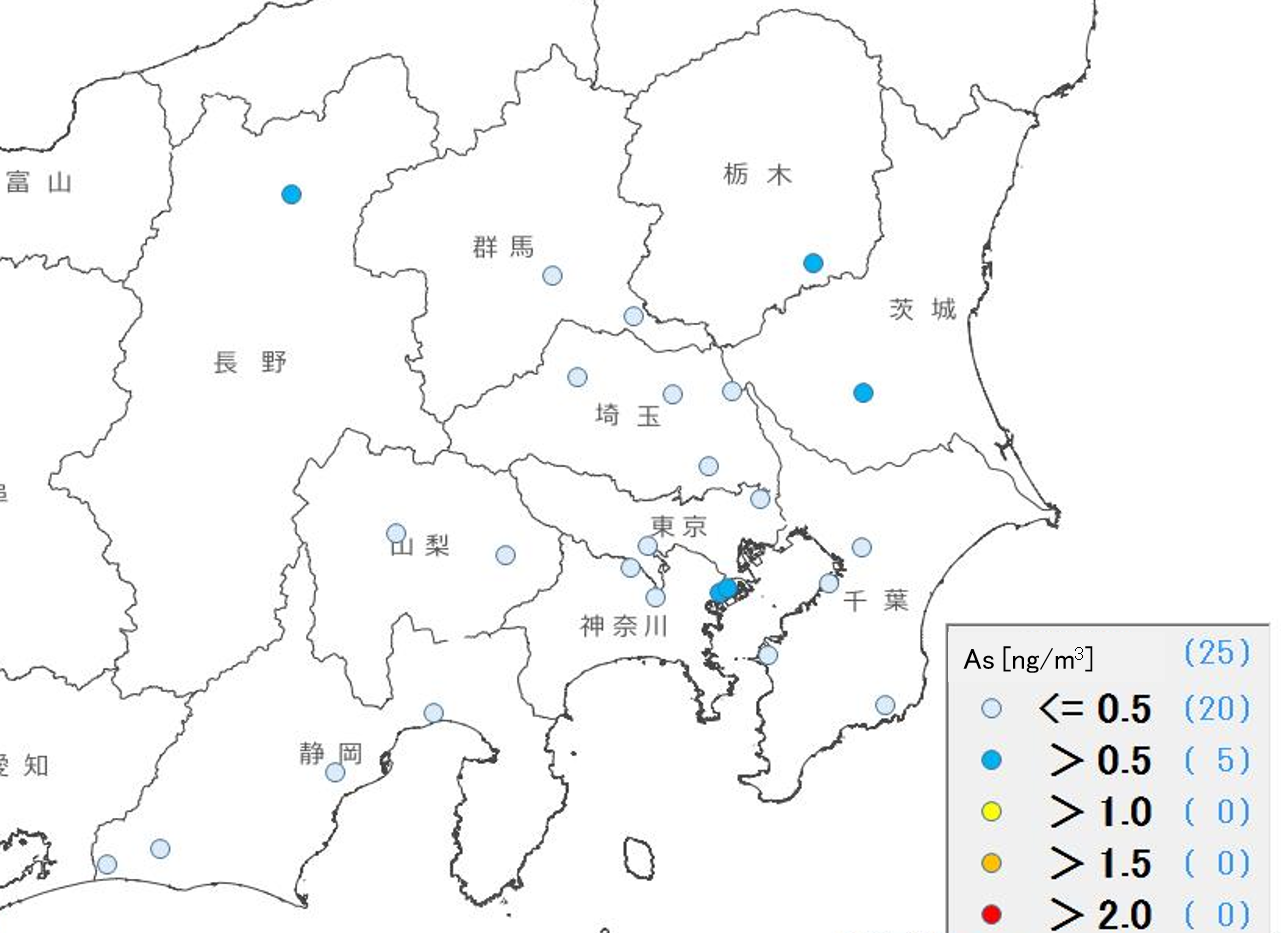 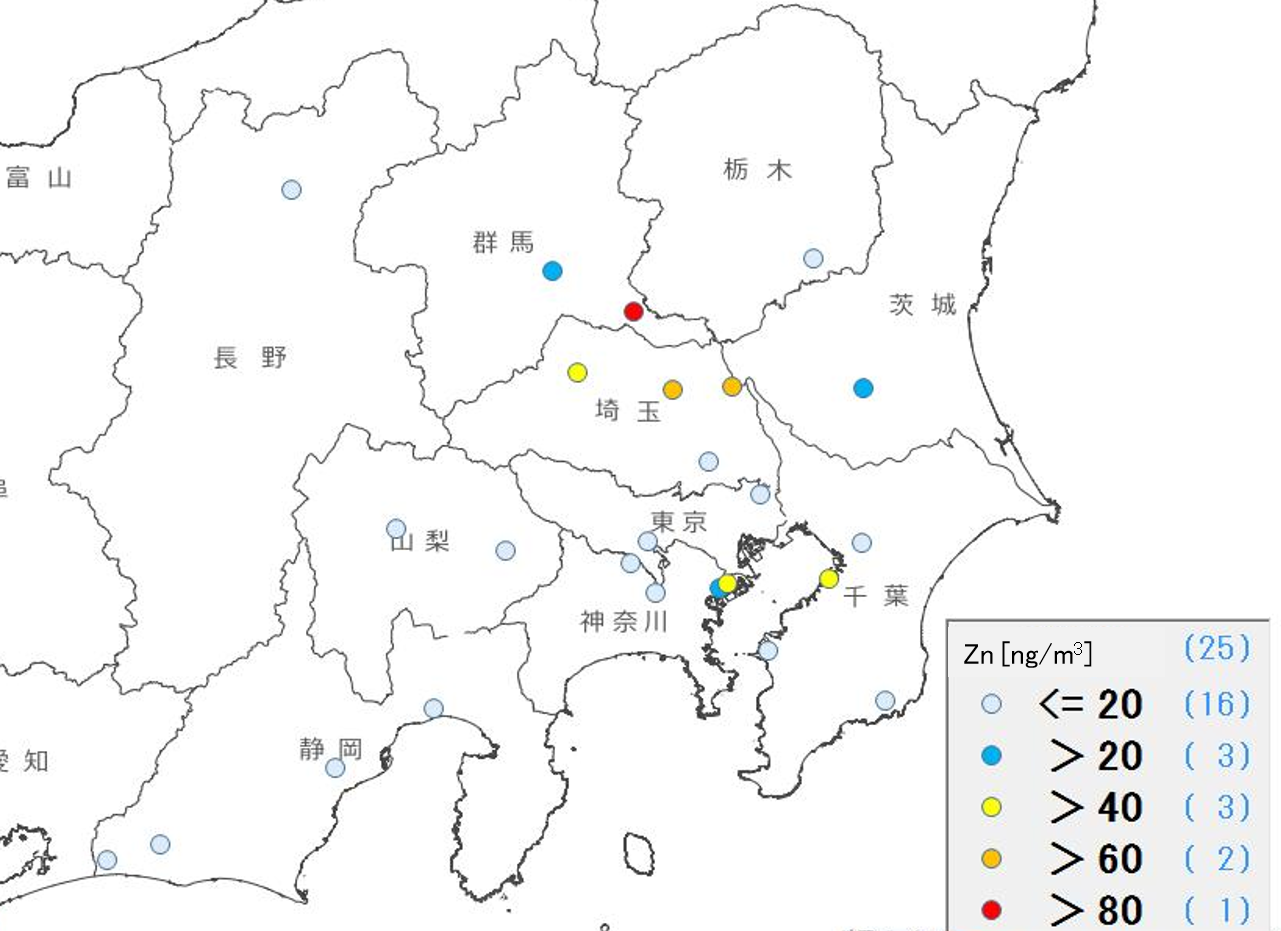 図3-1-25　亜鉛の平均濃度分布　　　　      図3-1-26　ヒ素の平均濃度分布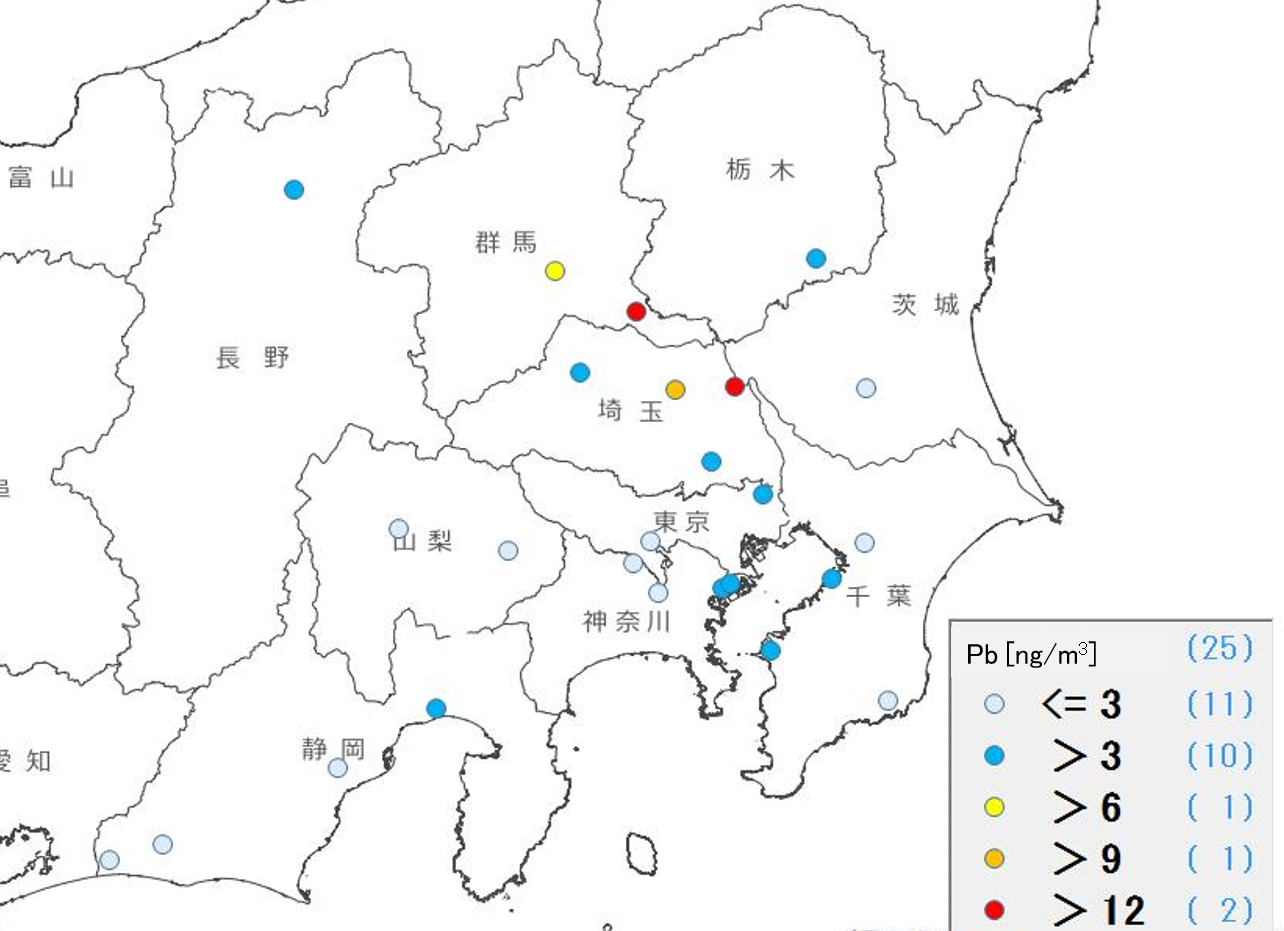 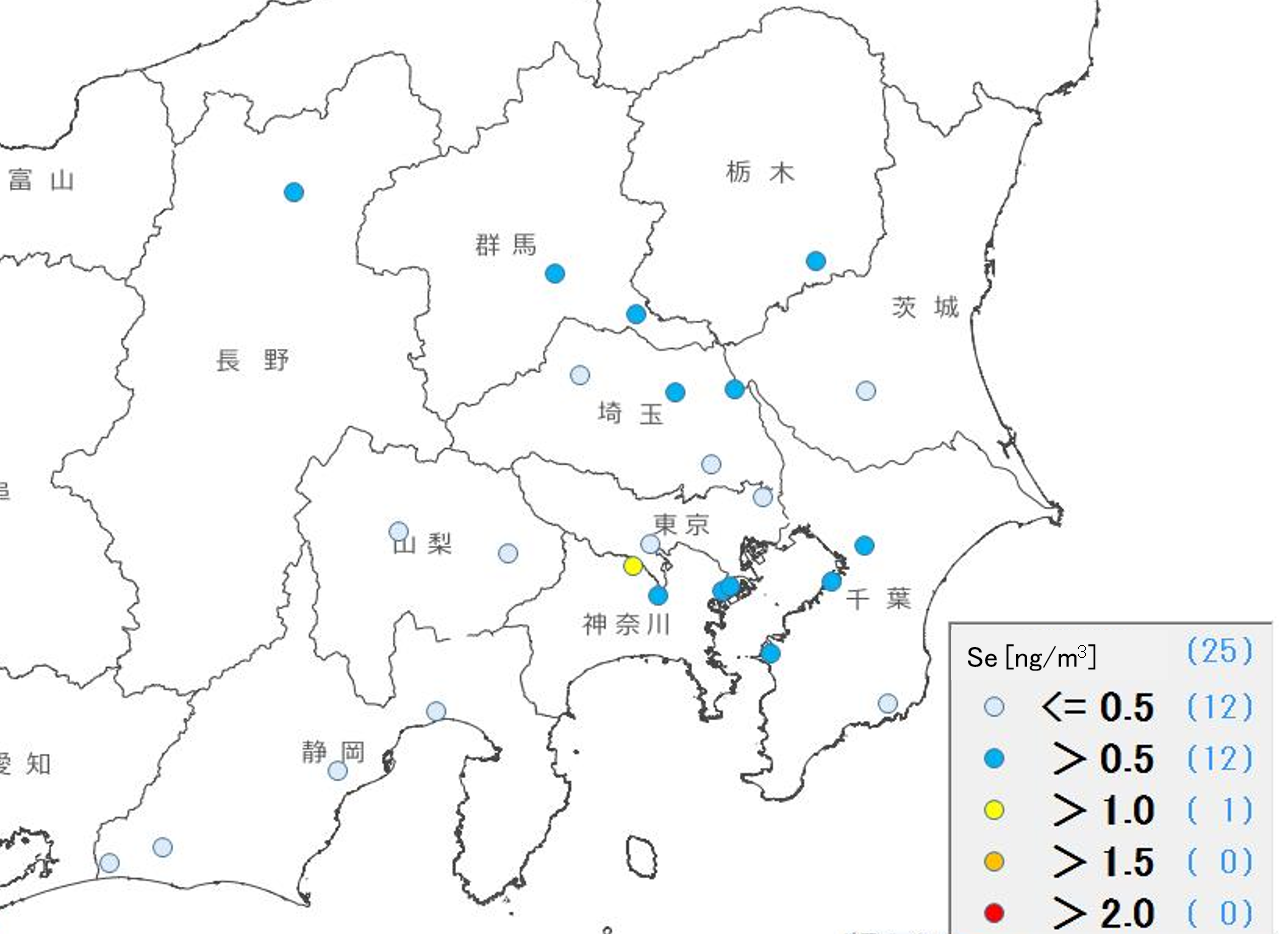 図3-1-27　セレンの平均濃度分布　　　      図3-1-28　鉛の平均濃度分布